Частное дошкольное образовательное учреждение «Детский сад №167 ОАО «РЖД» Принята                                                                                                      Утверждаю                                                                                                                                           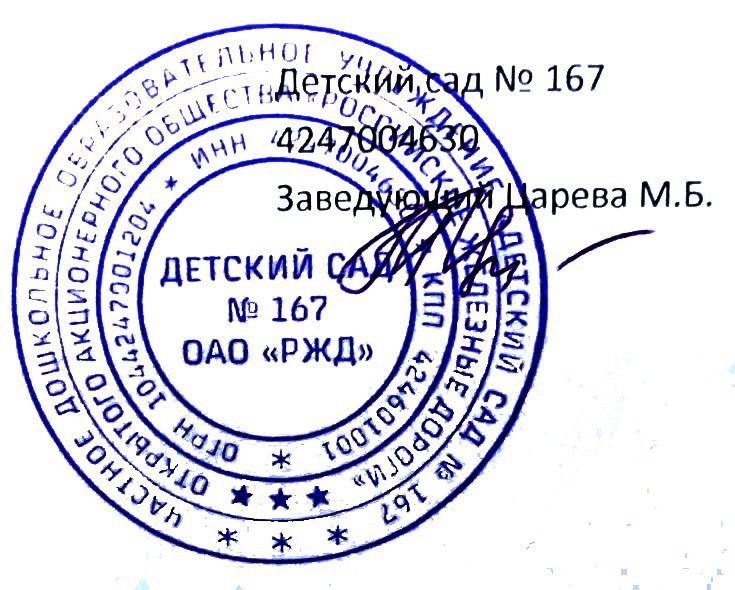 На заседании педагогического совета                                 заведующий Царева М.Б._______Протокол№1 от 31 августа 2023 года                                   Приказ №1______от 1.09.2023 Дополнительная общеобразовательная общеразвивающая  программасоциально-педагогической направленности«Счастливый английский»Возраст обучающихся: 6-7 летСрок реализации: 1 год (72 часа)Разработчик: Мухтулина Наталья Викторовна, педагог дополнительного образованияг. Тайга2023  СодержаниеРаздел №1. Комплекс основных характеристик программыПояснительная запискаДополнительная общеобразовательная общеразвивающая программа «Счастливый английский» имеет социально-педагогическую направленность (далее – Программа).Программа разработана согласно нормативным документам, регламентирующим образовательную деятельность в системе дополнительного образования:Закон Российской Федерации «Об образовании в РФ» (Федеральный закон от 29 декабря 2012 г. № 273-ФЗ);Приказ Министерства просвещения РФ от 9 ноября 2018 г. № 196 «Об утверждении порядка организации и осуществления образовательной деятельности по дополнительным общеобразовательным программам»;Приказ Минпросвещения России от 30 сентября 2020 г. № 533 «О внесении изменений в Порядок организации и осуществления образовательной деятельности по дополнительным общеобразовательным программам, утвержденный приказом Министерства просвещения России от 9 ноября 2018 г. № 196»; Концепция развития дополнительного образования детей до 2030 года (Распоряжение Правительства РФ от 31 марта 2022 г. № 678-р);Письмо Министерства образования и науки РФ от 18.11.2015 № 09-3242 «Методические рекомендации по проектированию дополнительных общеразвивающих программ (включая разноуровневые программы);Постановление Государственного санитарного врача РФ от 28.09.2020 г. СП 2.4. 3648-20 «Санитарно-эпидемиологические требования к организациям воспитания и обучения, отдыха и оздоровления детей и молодежи»Федеральный проект «Успех каждого ребенка» (протокол заседания проектного комитета по национальному проекту «Образование» от 07 декабря 2018 г. № 3);Стратегия развития воспитания в Российской Федерации на период до 2025 года, (Распоряжение Правительства Российской Федерации от 29 мая 2015 г. № 996-р); Устав «Детского сада №167 ОАО «РЖД»;Положение о дополнительной общеобразовательной общеразвивающей программе частного дошкольного образовательного учреждения «Детский сад №167 ОАО «РЖД».Программа стартового уровня. Для освоения программы предполагается использование и реализация общедоступных и универсальных форм организации учебного материала, минимальную сложность освоения содержания Программы.Актуальность программы: Социально – экономические изменения, происходящие в нашей стране в последние годы, привели к решительному пересмотру места и роли  иностранных языков в жизни общества. В этой вязи встал вопрос об осуществлении непрерывного обучения детей иностранным языкам, начиная с детского сада. Обучение иностранному языку в дошкольных учреждениях преследует комплексную реализацию практической, воспитательной, образовательной и развивающей целей.Преподавание иностранного языка дошкольникам является подготовительным этапом по отношению к школьному курсу иностранных языков. Практическая цель обучения – формирование произносительных навыков, элементарных навыков общения на иностранном языке в ситуациях характерных для детей дошкольного возраста, а также в воспитании интереса к иностранному языку. Актуальность введения английского языка в дошкольном возрасте обусловлена особенностями детской психики, легкого восприятия и усвоения языкового материала, при условии отсутствия логопедических противопоказаний. Рекомендует начинать изучать иностранный язык в раннем возрасте, т. к. у ребенка в этом возрасте формируется параллельное с родным языком накопление лексического и грамматического материала иностранного языка.Поскольку игра является ведущим видом деятельности дошкольника, задачи обучения тесно связаны с миром, в котором живет ребенок. Это мир сказок, стишков, песенок, где царит любознательность и желание поиграть со сверстниками.Отличительные особенности Программы: Программа является развивающей. Отличительной особенностью данной программы является использование разнообразных методов и приемов работы с детьми 6-7 лет. Программа предназначена для коллективной работы с детьми. Но упражнения рассчитаны на  осуществление индивидуального и дифференцированного подхода к обучению детей с разным уровнем подготовки и разными способностями.Адресат программы: программа рассчитана на обучающихся 6-7 лет, количество детей в группе 10-12 человек. Условия набора в группу – по желанию.Объем программы: 72 часа.Срок освоения: 1 год.Режим занятий, периодичность и продолжительность: 2 занятия в неделю по 1 часу. 1 академический час равен 30 минут с детьми 6-7 лет.Форма обучения: очная.Особенности организации образовательного процесса Программа реализуется в условиях учреждения. Содержание и условия реализации образовательной программы соответствуют возрастным и индивидуальным особенностям обучающихся, также предусматривает разные виды деятельности.Цель и задачи программыЦель: создание условий для формирования иноязычных коммуникативных умений старших дошкольников.Программа решает следующие задачи:Обучающие задачи:формировать первичные навыки диалогической и монологической речи на английском языке.Развивающие задачи:развивать речевой слух, память, внимание, мышление;расширить словарный запас, языковую догадку, мышление, творчество. Воспитательные задачи:воспитывать интерес и уважение к традициям и обычаям других народов на материале сказок, рифмовок-считалок, поговорок и т.п.1.3. Содержание программыУчебно-тематический планПервый год обученияСодержание учебно-тематического планаПервый год обучения (подготовительная к школе группа, 6-7 лет)Тема № 1. Вводное занятие. Речевой этикет (6 часов)Теория: Диагностика. Знакомство с приветственными словами, речевыми оборотами.Практика: Тренировка новых слов и фраз, вопросов и диалогов. Это я  (теория и практика)Знакомство с приветственными словами: Hello, hi, good morning, good bye, игра «Тук-Тук» (дети выходят за дверь, первый стучится в дверь-учитель открывает, при этом ребёнок здоровается «Good morning, Анастасия Александровна», следующий ребёнок при входе здоровается с тем кто вошёл до него «Hello, Дима» и т.д.).  Знакомство с Сандрой и Александром.Тренировка новых фраз. Ребята здороваются друг с другом и с героями книги.1.2 Знакомство с Сандрой и Александром (теория и практика) Введение речевых образцов My name is…/ I am…при  помощи пальчикового театра  и персонажей из учебного пособия ( Сандра, Александр, кошка Китти и пес Чарли) (My name is Kitty, I am a cat и т.д).1.3 Китти и Чарли знакомятся с ребятами (теория и практика)Введение вопросов  «What is your name?, Who are you»? Учитель в роли   питомцев знакомится с детьми. 1.4 Утреннее приветствие. В гостях у Сандры и Александра (практика)Ведение диалога между детьми. Игра «Волшебный микрофон» (Учитель даёт детям игрушечный микрофон и просит познакомиться с Сандрой и Александром: - Hello.                   - Hi.                   - What is your name? Who are уou?                   - I am Tanya. I am a girl.                   - Thank you.1.5  Рисунок АлексаДети слушают рассказ Алекса о своей семье и своих питомцах, затем рисуют одного из членов своей семьи. Они показывают рисунок  и называют себя и своих родственников  с использованием выражений It’s my../I have…(a mother, a father, a sister, a brother).  1.6 Знакомство с животными. Нарисуй питомца (практика, практика и мастерская)Введение новой лексики (a bear, a dog, a hare, a frog). Игра «Поздоровайся  с животными». Ребята изображают животное и называют его: «It is…»Форма контроля: наблюдение.Тема № 2. Здоровые привычки (6 часов)Теория: Знакомство с новыми словами, речевыми оборотами.Практика: Тренировка новых слов и фраз, вопросов и диалогов, применение действий. 2.1 Утренняя  зарядка (теория) Для знакомства с новой лексикой учитель называет слова и имитирует действия. Дети должны догадаться о значении  слов, фраз и повторить действия (Stand up! Sit down! Rise! Thank you!).2.2 Веселый клоун (практика, пантомима «Утренняя зарядка»)Дети слушают рифмовку-считалку, повторяют слова и имитируют действия.2.3 Играем с мячом (практика)Игра «Snowball» (Дети называют слова по предложенной учителем теме, ребёнок повторяет слова сказанные до него  и т.д.)2.4-2.5 Утреннее умывание (теория и практика)При помощи персонажей из книги учитель  проговаривает рифмовку- считалку и имитирует действия. Дети должны догадаться о содержании и повторить с помощью жестов и мимики. 2.6 Готовимся к завтраку (теория и практика)Дети должны помочь  Сандре и Александру привести себя в порядок, называя действия на русском и на английском языках при помощи учителя (Wash your face, hands../Clean your teeth…)Форма контроля: наблюдение.Тема № 3. Завтрак (6 часов)Теория: Знакомство с новыми словами, речевыми оборотами.Практика: Тренировка новых слов и фраз, вопросов и диалогов, применение действий. 3.1 Садимся за стол (теория и практика)Дети помогают Сандре и Александру начать завтрак и вместе с ними слушают рифмовку «Завтрак готов» и повторяют. 3.2 Еда на завтрак (теория и практика) Дети по иллюстрациям называют продукты питания (porridge, tea, honey, pancakes) и показывают по карточкам то, что они любят на завтрак.3.3 Вкусная овсяная каша (пантомима «Еда»). Учитель выходит в центр комнаты и жестами показывает,  какое блюдо он ест или пьет, дети должны догадаться и повторить. Для закрепления лексики и фраз роль ведущего передается детям.3.4 Где же ложка? Ешь культурно (ролевое общение) Воспроизведение ситуации по серии картинок. Учитель читает выражение, указывая на соответствующую картинку (Sit down! Eat! Drink! Take a spoon! Please! Thank you. и т.п.)3.5-3.6 Пьем сладкий чай (теория и практика)После знакомства с новой лексикой(chips, toast, marmalade, a sandwich) и повторения изученной по картинкам учитель просит детей нарисовать детей улыбку под изображением угощения к чаю.  Детей просят назвать любимые угощения (I like a cake for tea..).Форма контроля: наблюдение.Тема № 4. Частота и аккуратность (6 часов)Теория: Знакомство с новыми словами, речевыми оборотами.Практика: Тренировка новых слов и фраз, вопросов и диалогов. 4.1 Моем посуду (теория и практика)Дети с помощью фразы I see… дети знакомятся с новыми словами по картинкам. 4.2-4.3 Помой посуду (практика)Учитель произносит рифмовку - считалку с детьми, имитируя действия в соответствии с текстом.4.4 Убираем со стола (теория и практика) Дети соединяют линией изображения грязных предметов и предметов, которые помогут сделать их чистыми.4.5-4.6 Помощники при уборке (ролевое общение)Дети помогают Чарли убрать со стола с помощью фраз: Charlie! Clean the table! Stop! Take the brush! The table is clean!Форма контроля: наблюдение.Тема № 5. Прогулка (6 часов)Теория: Знакомство с новыми словами, речевыми оборотами.Практика: Тренировка новых слов и фраз, вопросов и диалогов. 5.1 Готовимся к прогулке (теория и практика, пантомима «Одежда»)Дети после знакомства с лексикой по теме «Одежда(a cap, a jacket, a coat, a scarf)» помогают Сандре и Александру собираться на прогулку.5.2 Гуляем по улице (практика)Дети произнося рифмовку - считалку, имитируя действия в соответствии с текстом и помогают Чарли и Китти собираться на прогулку. для закрепления материала дети играют в игру-аппликацию.5.3-5.4 Красивая машина (теория и практика)Дети знакомятся с видами транспорта,  рисуют улыбающиеся рожицы и гаечные ключи над новыми и старыми видами транспорта.5.5-5.6 Чарли и Китти переходят дорогу. Здравствуй, Светофор! (практика и ролевое общение)Red light –we stop!Yellow light –we wait!Green light – we go!Учитель показывает иллюстрацию и рассказывает, что есть светофор для машин и пешеходов. Читает английские выражения, указывая на соответствующую картинку: Go! Let’s go! Stop! No! Don’t cross the street! Дети повторяют фразы и выполняют действия.Форма контроля: наблюдение.Тема № 6. Традиционные праздники (6 часов)Теория: Знакомство с новыми словами, речевыми оборотами.Практика: Тренировка новых слов и фраз, вопросов и диалогов. 6.1-6.2 Праздник Рождества (теория и практика)Дети слушают рассказ о празднике Рождества и при помощи иллюстраций и картинок знакомятся с новой лексикой и составляют высказывания с  фразами I see../ I like../I want...6.3-6.4 Украсим елку (практика и мастерская)Дети называют и рисуют предметы, которыми можно украсить елку.6.5-6.6 Санта-Клаус пришел с подарками (практика)Дети проговаривают рифмовку и поздравляют друг - друга с Рождеством. Они также поздравляют Сандру, Александра, Чарли и Китти с рождеством и  дарят им подарки.Форма контроля: наблюдение.Тема № 7. Мир вокруг меня (6 часов)Теория: Знакомство с новыми словами, речевыми оборотами.Практика: Тренировка новых слов и фраз, вопросов и диалогов. 7.1-7.2 Самолет в небе (теория и практика)Дети по картинкам знакомятся с новыми словами и рассказывают, что они видят на картинке. Самолетики (практика и мастерская)Дети рисуют самолеты и другие виды транспорта разных цветов.Мы любим смотреть в окно (практика)Дети раскрашивают картинку с видом из окна, называют и описывают знакомые предметы(a green car, a big house, a small dog...)Форма контроля: наблюдение.Тема № 8. На природе (6 часов)Теория: Знакомство с новыми словами, речевыми оборотами.Практика: Тренировка новых слов и фраз, вопросов и диалогов. Мы  любим цветы (теория)Дети слушают рассказ о любимых цветах Сандры и Александра.Дружим с зеленым деревом. Мой букет (практика и мастерская)Дети слушают и повторяют рифмовку «Мой букет». Рисуют разные цветы и описывают их (a big flower, small flowers, a  big red flower, small yellow flowers...)8.4-8.5 Гуляем по зеленой траве. Кто гуляет на лугу? (теория и практика).Дети по силуэтам отгадывают изображения и называют их. Называют другие слова по теме. Любуемся на небо (практика и ролевое общение)Воспроизведение ситуации по серии картинок «Чарли и Китти  гуляют по траве» с использованием слов и фраз: Sit down! Lie down. Look! Very good! The sun! The sky! Rain!Форма контроля: наблюдение.Тема № 9. Игры и игрушки (6 часов)Теория: Знакомство с новыми словами, речевыми оборотами.Практика: Тренировка новых слов и фраз, вопросов и диалогов. 9.1-9.2 Играем с игрушками (теория и практика)Учитель знакомит с тематической лексикой и просит детей назвать игрушки, которые имеются у них и описать  с помощью фраз: I have.../It’s..(2-3 предложения).9.3-9.4 Мы учимся рисовать (практика и мастерская)Учитель проговаривает с детьми рифмовку, имитируя действия в соответствии с текстом. Затем дети получают задание помочь художнику закончить рисунок.9.5-9.6 Одеваем куклу (теория и практика)Детей просят раскрасить одежду мальчика и девочки и назвать предметы.Форма контроля: наблюдение.Тема № 10. Любимые занятия (6 часов)Теория: Знакомство с новыми словами, речевыми оборотами.Практика: Тренировка новых слов и фраз, вопросов и диалогов. Смотрим телевизор (теория и практика)После слушания рассказа учитель просит детей рассказать о любимой телепередаче, мультфильме и об их главных героях. Знакомство с новой лексикой и составление высказываний.Играем в игры (практика и мастерская)Учитель просит детей соединить линиями части домика с его целым образцом (пазл «Теремок»).Считаем от одного до трех (теория и практика)Учитель обучает счету при помощи счетных палочек .Учитель просит детей посчитать предметы в комнате, овощи, фрукты, животных на картинках (I can see two cats, three dogs...)Форма контроля: наблюдение.Тема № 11. Домашние животные (6 часов)Теория: Знакомство с новыми словами, речевыми оборотами.Практика: Тренировка новых слов и фраз, вопросов и диалогов. У меня есть кот (теория и практика)Дети обводят силуэт кота по точкам и должны догадаться и назвать животное. В другом задании они раскрашивают кота и сравнивают двух животных (a big cat- a little cat, a white cat-a black cat…)11.3 Китти заболела (ролевое общение)Дети слушают рассказ о том, что домашние питомцы Сандры и Александра помогают друг другу в любой ситуации. дети тоже должны помочь Китти выздороветь, давая советы (Drink milk, lie down, sleep...).11.4 Моя любимая собака (теория и практика)После чтения и проговаривания рифмовки дети по иллюстрации вспоминают части тела собаки и одевают ее.Говорящий попугай (практика и ролевое общение)Дети раскрашивают попугая, называют цвета и описывают его. Дети выступают в роли Чарли, Китти и говорящего попугая и выполняют разные команды (Let’s run! Let’s jump! Let’s fly! Let’s play!)Форма контроля: наблюдение.Тема № 12. Обеденное время (4 часа)Теория: Знакомство с новыми словами, речевыми оборотами.Практика: Тренировка новых слов и фраз, вопросов и диалогов. Накрываем на стол (теория и практика)Дети помогают с помощью разрезных карточек  Китти и Чарли накрыть стол и пригласить гостей.Приключения Сандры и Александра в волшебном саду (практика и мастерская)Дети слушают песню и рисуют рисунок по содержанию или собирают пазлы.Готовимся ко сну (теория и практика)После знакомства с новыми словами  и выражениями дети  по иллюстрации называют знакомые предметы и пожелания перед сном Сандре и Александру (Close your eyes! Lie down! Sweet dreams!).12.3 Что мы видим во сне (практика и мастерская)Дети при помощи карточек называют предметы и существ, которые могут присниться Сандре, Алексу, Китти и Чарли.Чик-чирик птичка (практика и мастерская)Дети слушают стихотворение и рисуют рисунок по содержанию.Форма контроля: наблюдение.Тема № 13. Инсценировка. Повторение (2 часа)Теория: Повторение слов, фраз, речевых оборотов.Практика: Постановка спектакля «Колобок». Учитель  рассказывает детям, что сценарий спектакля соответствует сюжету сказки, известной в российской культуре с древности. Учитель знакомит детей с персонажами сказки (Ball-boy- Колобок, Cat-Кот, Cow-Корова, Horse-Лошадь, Hen-Курица, Dog-Собака, Fox-Лиса ,Bear-Медведь ,Wolf-Волк, Mummy-Мамочка, Daddy-Папочка.).  Необходимо повторить фразы, которые звучат в спектакле у разных персонажей. Далее следует распределить роли в зависимости от речевых возможностей участников спектакля.  Некоторые персонажи  спектакля можно представить во множественном числе для того, чтобы увеличить количество участников.1.4. Ожидаемые результатыПо окончании изучения программы обучающийся:Будет знать: 40-50 слов на английском языке, 10 готовых речевых образцов:Я …(имя). Мне … (возраст). Я вижу… Я умею… Я люблю… Я имею… Я могу…Сколько тебе лет? Как тебя зовут? Умеешь ли ты? Есть ли у тебя? А также 7-10 стихов, рифмовок, песен.Будет уметь: использовать новые слова, фразы, речевые обороты. Будет владеть: лексическим и стихотворным материалом.Раздел № 2. Комплекс организационно-педагогических условий 2.1. Календарный учебный график Количество учебных недель – 36 в годКоличество учебных дней – 72Продолжительность каникул – 1,5 неделиДаты начала и окончания учебных периодов / этапов – 1 сентября – 31 мая2.2. Условия реализации программы Материально - техническое обеспечение: в рамках реализации программы предусматривается материально – техническое обеспечение, достаточное для соблюдения условий реализации программы и достижения заявленных результатов освоения образовательной программы. Для успешной реализации программы необходимо: кабинет, оснащенный столами, стульями, доской, шкафом, средствами; технические средства обучения: компьютер, проектор, музыкальный центр. Информационное обеспечение: сайт учреждения https://www.дс167ржд.рф  Интернет-ресурсы:Сивцова К.А. Методика преподавания английского языка в детском саду [Электронный ресурс]. URL: https://urok.1sept.ru/articles/667072  Дата обращения (24.08.2023 г.)Яншаева И.Г. Обучение дошкольников английскому языку [Электронный ресурс]. URL: https://nsportal.ru/detskiy-sad/raznoe/2022/05/28/metodicheskaya-razrabotka-angliyskiy-yazyk-dlya-doshkolnikov  Дата обращения (16.08.2023 г.)Кадровое обеспечение: согласно Профессиональному стандарту «Педагог дополнительного образования детей и взрослых» по данной программе может работать педагог дополнительного образования с уровнем образования и квалификации, соответствующим обозначениям таблицы пункта 2 Профессионального стандарта (Описание трудовых функций, входящих в профессиональный стандарт) код А и В с уровнями квалификации 6, обладающий профессиональными компетенциями в предметной области.2.3. Формы аттестации Согласно учебно-тематическому плану используются следующие формы аттестации/контроля: беседа, опрос, наблюдение, творческая работа2.4. Оценочные материалыИспользуется следующая диагностическая методика:1. Микляева Н.В. Диагностика языковой способности у детей дошкольного возраста (входящий, по итогам обучения).2. Мониторинг.Разработки/описание оценочных материалов оформляется приложением к программе. 2.5. Методические материалы Методы обучения английскому языку детей старшего дошкольного возрастаМетоды накопления содержания детской иноязычной речи: - общение ребенка с педагогом и сверстниками на занятиях;- пример речевой деятельности педагога (детей);- хоровое проговаривание,  заучивание слов, словосочетаний, предложений наизусть (стихи, песенки, рифмовки, скороговорки);- тренинг: ответы детей на вопросы педагога, сверстников;- беседы;-словесные дидактические игры;- метод стимулирования творческой и коммуникативной деятельности: высказывание детьми оригинальной идеи, вопроса, проблемы, придумывание коммуникативных ситуаций;- повторение;- объяснение, разъяснение, поощрение;- соревнование; - рассказывание по игрушкам, картинам, диалог с игрушкой;- наблюдение: непосредственное наблюдение и его разновидности (наблюдение с помощью средств телекоммуникации, прессы, экскурсии и т.д.,); опосредованное наблюдение (изобразительная наглядность: рассматривание игрушек, картин, презентаций, видео);-показ настольного театра;-рассматривание наглядных материалов;-демонстрация изобразительной наглядности педагогом (пособий, иллюстраций, репродукций, картинок, игрушек, карточек и т.д.);Методы, направленные на закрепление и активизацию иноязычной лексики:- дидактические игры (предметные, словесные, музыкальные, ритмические, настольно-печатные);-подвижные игры с текстом;-игровая обучающая ситуация: ситуация-иллюстрация (разыгрывание сценок),  ситуация-упражнение (выполнение игровых действий согласно игровому сюжету),  ситуация-проблема (активное участие в принятии правильного речевого поведения в игре); ситуация-оценка (анализ и оценка собственной коммуникативной деятельности);- хороводные игры с пением;- творческие игры (игры с игрушками, картинками);- игры-драматизации;- дидактические упражнения (игры-упражнения);- работа с карточками, игрушками, картинками;- рисование, раскрашивание, лепка, аппликация с проговариванием иноязычной лексики;- работа с магнитной английской азбукой;- прослушивание и пение песен на английском языке;-работа с аудио/видео материалом;- упражнения в освоении танцевальных движений под песенки на английском языке;- организация физминуток (дыхательные упражнения, упражнения йоги с использованием английской лексики. Упражнения на расслабление, танцы под музыку и т.д.);Формы организации учебного занятия:Фронтальное занятие.Индивидуальная работаФормы организации работы педагога с детьми:- совместная деятельность с дошкольниками, переходящая в самостоятельную: разучивание английских песен, стихотворений, рифмовок, скороговорок; повторение букв английского алфавита и др.;- занятия-беседы: обыгрывание диалогов, изучение отдельных речевых конструкций;- языковые занятия два раза в неделю, включающие в себя разнообразные виды занимательной деятельности;- организация игровой деятельности (занятия-игры);- просмотр мультфильмов, презентаций на иностранном языке;- проектная деятельность;- экскурсии;- коллективная творческая работа; -тематические вечера, утренники, праздники;-выставки творческих работ ребят;-интегративная деятельность;-продуктивная деятельность с элементами конструирования;-викторины, конкурсы;- тренинги;-самостоятельная деятельность детей с родителями в домашних условиях;-формы контроля: устные ответы детей на вопросы педагога (каждое занятие), творческие работы, проекты детей: рисунки, аппликации, оригами и др. (в конце изученной темы, учебного года);-формы подведения итогов реализации дополнительной образовательной программы в детском саду: выставки; проведение праздников, игр, конкурсов, открытых вечеров для родителей, и т.д. Средства обучения-гимнастика, игры; языковая среда;-режим труда и отдыха;-общение детей с педагогом и сверстниками;-художественная литература, изобразительное искусство, музыка, театр, кино, мультфильмы, презентации;-наглядные средства: карточки, игрушки, схемы, символические изображения звуков (транскрипция) и букв, картины, иллюстрации, рисунки, открытки, опорные сигналы, фотографии, магнитная азбука;- визуальные (компьютер, ноутбук, диафильмы, фото, записи и т.д.), аудио (магнитофон, компьютер, музыкальный центр и т.д.) и аудиовизуальные (телевизор, мультимедийный проектор и др.) технические средства.Педагогические технологии, используемые в образовательной деятельности. Программа разработана с учетом возрастных, психологических особенностей обучающихся от 6 до 7 лет и направлена реализацию цели и задач. Содержание занятий позволяет в доступной обучающимся форме выстроить процесс обучения, поддержать их интерес к занятиям и легче освоить сложные умения и навыки.На каждом занятии непреложно действует главный закон педагогического процесса: взаимосвязь развития, обучения и воспитания. На занятиях должна царить атмосфера уважения, взаимопонимания, общей заинтересованности, сотрудничества.Процесс формирования иноязычных коммуникативных умений детей  носит деятельностный характер (Е.И. Пассов), поскольку речевое общение осуществляется посредством коммуникативной деятельности и подразумевает активность педагога, детей и образовательного пространства дошкольной организации.В процессе коммуникативной деятельности на занятиях по английскому языку используются следующие речевые конструкции (Е. Ю. Протасова, Н. М. Родина):различные варианты указаний к действию, требующие употребления глаголов в повелительном наклонении;название предметов в единственном и множественном числе, утверждение о наличии предметов или о его/их отсутствии;обозначения характеристик персонажа, качеств, свойств предмета, описание (цвет, размер, форма и др.);приглашение к совместным действиям;указание на количество предметов (числительные в пределах 10/20);названия живых и неживых объектов;личные местоимения;конструкции с составными именными сказуемыми;модальные конструкции;способы выражения принадлежности;способы выражения местонахождения объектов;совершение действий разными лицами;способы выражения поздравления, пожелания, похвалы, порицания и др.Обучение фонетике английского языка: педагог иностранного языка должен показать дошкольникам своеобразие языковой ритмики и мелодики.Помимо этого фонетика включает в себя навыки аудирования и артикуляции. Каждый звук имеет  игровое обоснование его произнесения, как на основе звукоподражания, так и по сходству действий. Обучение говорению включает совокупность задач, которые ставит педагог: обучение дошкольников общаться по-английски между собой или со взрослыми в пределах игровой, учебной, бытовой ситуаций; формирование умений монологической и диалогической речи.Обучение монологу осуществляется через составление фраз на примере высказываний взрослого. С начала учебного года дети привыкают как к полным грамматическим формам, так и к сокращенным, разговорным. Ребенок учится с первых шагов пользоваться естественными речевыми моделями, характерными именно для разговорной речи.При обучении диалогу старшие дошкольники учатся выполнять определенные коммуникативные задачи, а именно:начать и закончить разговор, т. е. поприветствовать и ответить на приветствие, попрощаться, ответить на прощание или предложить вместе совершить какое-либо действие, а также выразить просьбу или пожелание;правильно задать вопрос и уметь на него ответить;выразить согласие или отказ от выполнения действий;побудить к выполнению действия;выразить радость или неудовлетворение;соблюдать культуру общения в речевом поведении. Для ознакомления дошкольников с английским алфавитом используются карточки с буквами; изображением и названием предмета, начинающегося на эту букву; песенный, стихотворный материал. Твердое знание последовательности букв алфавита используется в дальнейшем при работе со словарем, а также является важным критерием при обучении чтению. В процессе образовательной деятельности по иностранному языку старшие дошкольники учатся не только правильному произношению слов, но и грамотному построению английской фразы для передачи своей или чужой мысли. Поэтому работа по активизации словаря имеет огромное значение и сопровождает весь процесс изучения нового языка.  По мнению Р. П. Мильруда и  Н.А. Юшиной, в содержание  образовательной деятельности по иностранному языку необходимо  включать набор традиционных речевых выражений, повторяющихся высказываний, которые используются в повседневной жизни:- в режимных моментах (приветствие, прощание, одевание, раздевание и пр.);- в ходе занятий (управление поведением ребенка, контроль понимания, поощрение, порицание и др.);- в игре (распределение ролей, очередность, результат игры и т.д.).Главная цель в процессе обучения лексике английского языка – познать не максимум слов, а их минимум, необходимый для подготовки к чтению.    Принципы построения образовательного процесса:1. От простого к сложному.2. Системность работ.4. Индивидуального и деятельностного подхода.Алгоритм учебного занятия.Примерный план занятия:1. Организационный момент. Приветствие;2. Фонетическая зарядка;3. Речевая разминка с использованием дидактических игр;4. Основная часть;5.Заключение. При выборе тематики, лексико-грамматических конструкций учитываются уровень развития детей, их мотивация и интересы, а также соотнесенность с учебными планами по развитию познавательных способностей и речи на русском языке в детском саду. Работа с родителями предполагает:Педагог по английскому языку выстраивает образовательную деятельность, опираясь на помощь и сотрудничество с родителями детей. При этом одной из современных форм взаимодействия с семьями воспитанников  является родительское собрание, главное предназначение которого - ознакомление родителей с деятельностью кружка английского языка, с результатами диагностики; быстрое получение разнообразной информации о детях, изменениях режима работы кружка и т.д.Большое место в работе с родителями занимают наглядные формы педагогической и методической пропаганды, которые позволяют доносить до них справочный и информационный материал (стенды, родительские уголки,  памятки, буклеты, записки, благодарственные письма, объявления, тематические выставки и др.).Также  формами работы с семьей являются оказание ей помощи через совет, консультации, семинары; поручения, просьбы при работе с детьми и т.д.Важная форма партнерства дошкольной организации и семьи – совместная деятельность педагога английского языка, родителей и детей. Совместной является деятельность, возникающая при  объединении людей для достижения общих целей (утренники в детском саду, творческая мастерская, тематические вечера, посиделки, акции, конкурсы, викторины, прогулки и экскурсии, проектная деятельность и др.).Дидактические материалы:Экранно-звуковые пособия:CD-диски.Мультимедийные презентации.Печатные пособия: Пособие для детей с книгой для воспитателей и родителейАлфавит.Транскрипционные знаки.Тематические картинки.Игры-аппликации.Пазлы. Наглядные материалы:1.Цифровые образовательные ресурсы (ЦОР):– презентации;Электронные образовательные ресурсы (ЭОР):– видеофрагменты, учебные видеофильмы, мультфильмы.Методические материалы, разработанные педагогом:Конспекты открытых занятий, методические разработки по темам программы, презентации для занятий с детьми, беседы, рекомендации по проведению занятий, лекционно-информационный материал по темам программы.Папка «Игры» – подборка игр для освоения учебного материала;Папка «Иллюстрации» – подборка иллюстраций к теоретическим разделам и заданиям;Папка «Теория» – подборка теоретических сведений по теме занятия, конспекты бесед, занятий.2.6. Список литературыОсновная литература:Для педагога:Астафьева М. Д. Игры для детей, изучающих английский язык. Сборник игр для детей 6-7 лет / М.Д. Астафьева – Москва: Мозаика-Синтез, 2007. – 64 с. – ISBN 987-5-9772-0162-9.Бим И.Л. Некоторые актуальные проблемы современного обучения иностранным языкам / И. Л. Бим // Иностранные языки в школе. – 2001. – №4. – С. 5-7.Евдокимова Е. С. Детский сад и семья: Методика работы с родителями. Пособие для педагогов и родителей / Е. С. Евдокимова, Н. В. Додокина, Е. А. Кудрявцева. – Москва: Мозаика-Синтез, 2007. – 144 с. . – ISBN 967-4-9571-0132-6Евсеева М.Н. Программа обучения английскому языку детей дошкольного возраста / М.Н. Евсеева. – Москва: Панорама, 2006. – 128 с. – ISBN 347-2-9561-0231-4Куликова О.Л. Структура коммуникативных умений детей 5–7 лет / О.Л. Куликова // Актуальные вопросы современного образования: сборник материалов Междун. научн. конфер. – Ставрополь: Тираж, 2013. – С. 44-53. – ISBN 847-1-9841-0238-7Кулиш В. Г. Занимательный английский для детей. Сказки, загадки, увлекательные истории / В.Г. Кулиш – Донецк: Сталкер, 2001. – 320 с. – ISBN 745-1-9831-0239-5Микляева Н. В. Диагностика языковой способности у детей дошкольного возраста. Логопедическое обследование: методическое пособие / Н. В. Микляева. – 2-е изд. – М.: Айрис-пресс, 2007. – 96 с. – ISBN 942-6-9821-0439-8Мильруд Р.П. 12 шагов к английскому языку: курс для дошкольников: пособие для детей 4 лет для воспитателей и родителей:  часть первая / Р.П. Мильруд, Н.А. Юшина. – Обнинск: Титул, 2015. – 96 с. – ISBN 841-4-9528-0336-9Протасова, Е.Ю.  Обучение дошкольников иностранному языку. Программа «Little by little» / Е. Ю. Протасова, Н. М. Родина. – М.: Карапуз-Дидактика, 2009. – 80 с. – ISBN 539-3-9563-0236-4ПРИЛОЖЕНИЕПриложение 1 Диагностический инструментарийИспользуется пособие Микляевой Н. В. Диагностика языковой способности у детей дошкольного возраста.Отличительной особенностью данной диагностики является предварительная установка для ребенка отвечать по образцу или по аналогии с образцом ответа педагога. Перед предъявлением каждой методики взрослый предлагает испытуемому 2-3 обучающих задания, результаты которых не учитываются при подсчете результатов. Это обеспечивает воз никновение языковой ориентировки, т. е. ориентировки на предъявляемый речевой материал и на уровень требований взрослого. Если после обучающих заданий ребенок не дает адекватного ответа (словом, действием, жестом), то его ориентировка обозначается как ситуативная.Процедура проведения обследования зависит от возрастной категории детей.Для детей старшего дошкольного возрастаречевая инструкция представляет собой простое распространенное или сложное предложение, предъявляется с опорой на картинки;для уточнения понимания задаются уточняющие вопросы (в крайних случаях ребенка привлекают к наблюдению за тем, как отвечает на вопросы сверстник);текстовый материал предъявляется целиком; речевой материал, которым должен оперировать ребенок, состоит из 4-5 слов.1.1. Ознакомительная беседа с ребенком   (18 пунктов)В процессе беседы выявляются возможности ребенка к трансформациям высказываний логопеда:вопроса в сообщение (1,2 пункты);утверждения в отрицание (3, 4 пункты);отрицания в утверждение (5,6 пункты);двойного отрицания в утверждение (7 пункт);личного предложения в безличное предложение (8, 9 пункты);безличного предложения в личное предложение (10, 11 пункты);сообщения в вопрос (12-14 пункты);сообщения в побуждение (15 пункт);прямой речи в косвенную речь и наоборот (16-18 пункты).Каждый правильный ответ оценивается в 1 балл.1.2. Подбор слова по аналогииПроверяется способность ребенка обозначить объект восприятия соответствующей грамматической категорией по аналогии с предлагаемым образцом взрослого, способность уловить языковую установку говорящего, восприимчивость к обучающей помощи взрослого.Испытуемому последовательно предлагается 11 предметных картинок. Логопед демонстрирует ребенку свою картинку, обозначает ее одним словом. Затем он показывает другую картинку и просит придумать слово, которое также подходит к картинке взрослого. Первая пара картинок является обучающей. Взрослый произносит ответ за ребенка и демонстрирует способ решения, задавая вопрос к названному слову. В следующих речевых образцах логопеда предмет внимания ребенка обозначается глаголом (2-3), существительным (4-5), прилагательным (6-7), наречием (8-9), местоимением (10), числительным (11).Каждый правильный ответ оценивается в 1 балл.1.3. Оценка чувства синтаксической функции w   слова и умения выделять темо-рематические отношения в предложенииРебенку демонстрируют две сюжетные картинки: для него и логопеда. Взрослый начинает рассказывать о своей картинке и просит ребенка составить предложение по аналогии, но о собственной картинке. Сюжетная ситуация на обеих карточках («Голодный котенок» и «Разбитая тарелка») обусловливает появление аналогичных членов предложения в ответах испытуемого:в первом предложении — с помощью порядка слов, интонационно и количественно (увеличением однородных членов предложения до трех) взрослый акцентировал внимание на подлежащих;во втором предложении — на определениях;в третьем предложении — на сказуемых;в четвертом предложении — на дополнениях;в пятом предложении — на обстоятельствах.Если требуется, то помощь оказывается через постановку вопросов к членам предложения в образце взрослого (например, «Котенок был — какой? — грязный, голодный и грустный») и к ситуации, изображенной на карточке испытуемого («У тебя какой или какая?»).При оценке учитывается, воспринимает ли ребенок помощь, выделяет ли в своем рассказе аналогичные члены предложения интонационно и количественно, переключается ли на другой тип ориентировки. Каждый член предложения, аналогичный образцу, оценивается в 1 балл.1 4. Составление предложений из начальных форм слов (по принципу построения методики Д. Слобина, Ч. Уэлша)Методика выявляет особенности внутреннего программирования высказывания. Мотивом к выполнению задания выступает интерес к содержанию закрытой картинки (9 сюжетов).Экспериментатор предлагает отгадать, используя заданные слова, что изображено на рисунке (для детей до четырех лет — по 2-3 слова, старше четырех лет — 3-5 слов). Вопрос задается в виде начальных форм слов предложения, содержание которого является сюжетом рисунка.Ответы оцениваются в 3 балла:балл — все члены предложения согласованы только грамматически или по смыслу;балла — все слова согласованы грамматически и по смыслу;балла — присутствуют все заданные слова, они согласованы грамматически и по смыслу, порядок слов в предложении отражает иерархию его членов.1.5. Выявление возможностей синтаксического прогнозирования (по принципу построения методики Ж. Ньюттена)Испытуемому предлагается закончить четыре незавершенных высказывания (сложноподчиненные предложения), касающихся его личного опыта.Ответы оцениваются по следующим параметрам:соблюдение требуемой синтаксической схемы высказывания;выполнение «грамматических обязательств», заданных в первой части высказывания;реализация заданного набора семантических признаков во второй части высказывания;сохранение целостного смысла всего высказывания.За каждый правильный ответ присуждается 1 балл, за верно составленную фразу — 3 балла.1.6. Оценка уровня развития синтаксического  контроля («чувства грамматической правильности высказывания»)Используется принцип, лежащий в основе построения методики Э. С. Бейн и А. Н. Корнева.Дети старшего дошкольного возраста оценивают логико-грамматическую правильность 56 высказываний. За каждый верный ответ ребенку присуждается 1 балл. Вторая часть диагностики направлена на определение уровня развития семантического компонента языковой способности. В исследовании используется шесть методик.2.1. Рассказ по аналогииМетодика исследует сформированность некоторых семантических обобщений и возможность оперирования понятиями по аналогии.По аналогии с образцом взрослого (рассказ «Стул») ребенок моделирует собственный текст («Чайник»).  Полученные по каждой методике данные заносятся в таблицу. Среднее арифметическое шести методик определяет уровень развития синтаксического компонента языковой способности.затрудненного припоминания образов стула и чайника демонстрируются предметные картинки с их изображением.Текст, предложенный взрослым, состоит из 5 предложений и включает такие семантические отношения, как род — вид, пространственное расположение, функциональное предназначение, материал, часть и целое.За каждый правильный ответ ребенок получает 1 балл. Дополнительные 3 балла испытуемый получает за употребление синонимов (методика 1.3); антонимов (методика 1.2, задания 7-9); слов, обозначающих конверсивные (обратные) отношения (методика 1.2, задания 2-3).2.2. Объяснение ребенком значений малознакомых слов (10 слов)балл — за объяснение с помощью описания ситуации употребления;балла — за определение с помощью упоминания функционального предназначения;балла — за обобщение и отнесение предмета к определенному роду.2.3. Определение значений Р  несуществующих слов (построенных по моделям слов русского языка)Испытуемому предлагается определить примерное значение десяти несуществующих слов (3 глаголов, 3 существительных, 3 прилагательных, 1 наречия).балл – за ответ-слово в виде уподобления звуковому комплексу заданного слова;балла – за осознание согласованности формы заданного слова и морфологического комплекса слова-объяснения (за ответ в той лее грамматической категории).2.4. Понимание текста «лингвистической сказки»Методика направлена на определение уровня подвижности ориентировки в речевом материале (переход на уровень грамматической семантики).Детям зачитывается короткий текст, построенный из несуществующих слов, знакомых испытуемым по выполнению заданий третьей методики:Суненъкая капавйца ваканила. Она пеканула викабёнка. Викабёнок был такамо назёрливый. Он усяпал с напушки.Затем предлагается определить, о ком шла речь в «сказке» и что с ними случилось. Свое понимание текста дети должны объяснить своими словами. За каждый адекватный ответ ребенок получает по 1 баллу:за сходство звукового облика подлежащих и сказуемых в тексте ребенка и «лингвистической сказки»;за употребление тех же синтаксических категорий, что и в образце, при подборе слов;за составление рассказа аналогичной структуры.2.5. Словообразование разных частей речи  (существительных, прилагательных и глаголов) (по принципу построения методики А. К. Вагановой)Выясняется уровень ориентировки на продуктивные словообразовательные модели и вариативность способов решения проблемы наименования (словотворчество).Ребенку предлагается самому придумать девять слов-названий.группа слов — семантически эквивалентных морфологической единице (например, «как называется спинка у стула»);группа слов — семантически эквивалентных словосочетанию (например, «как называется длинный огурец»);3 группа слов — семантически эквивалентных сложноподчиненному предложению с придаточным атрибутивным (например, «как называется тот, кто все ломает?»).Если испытуемый придумывает названия, ориентируясь на ситуацию, то его ответ оценивается в 1 балл.Если осуществляется замена синонимом или подбор определения, то за ответ присуждается 2 балла.Если придуманное слово семантически эквивалентно заданной единице и построено по законам словообразования русского языка, то ответ оценивается в 3,5 балла.В случае употребления непродуктивной словообразовательной модели — в 4 балла.2.6. Определение внутренних связей текста (по его началу и концу)Выявляются возможности упреждающего синтеза текста (по его началу и концу). Ребенку зачитывается шесть коротких текстов и в каждом из них предлагается восстановить пропущенный смысловой отрывок: «Угадай, что там случилось?» Первые три задания предполагают ответ со стороны наблюдателя, последние три — со стороны участника диалога двух детей.В качестве критериев оценки ответов детей использовались следующие параметры [21]:адекватность отбора слов (соответствие излагаемому предмету);нахождение «контекстного подлежащего»: «О чем будет идти речь?»;иерархия предикатов высказываний: «Что случилось?», «Что из этих событий уже было упомянуто, какое место занимает пропущенный предикат в этой цепи?»;смысловая связь двух предложений (восстанавливалась экспериментатором через нахождение союза или постановку вопроса).Каждый критерий оценивается в 1 балл по каждому заданию. В результате за один правильно восстановленный текст ребенок получает 4 балла.Приложение  2Формы коммуникативной деятельности в процессе раннего иноязычного образования в условиях дошкольной организации Деятельностный подход в обучении является современным требованием к дошкольному образованию, который подразумевает активное коммуникативное взаимодействие педагога и детей.В соответствии с данным утверждением выделим формы коммуникативного взаимодействия в процессе образовательной деятельности:- Диалог/ дискуссия. Педагог организует обсуждение игры, занимательного задания, определенной темы или проблемы занятия, направляя и формулируя реплики детей.- Беседа. Педагог предъявляет и разъясняет новый иноязычный материал, затем дошкольники отвечают на вопросы педагога, свободно высказывая свою точку зрения.- Опрос. Педагог формулирует и задает вопросы, оценивает ответы детей. Не исключается разъяснение непонятных для ребят моментов.- Тренинг. Педагог формирует у детей коммуникативные способности через систему дидактических игр и заданий.- Командная работа. Педагог формирует команды из ребят, проводит игры, конкурсы, викторины и т.п., направленные на усвоение иноязычного материала, организуя коммуникативную деятельность в каждой из команд.- Проектная/поисковая деятельность. Педагог формирует поисковые группы детей, для выполнения прикладного проекта на поставленную тему. Далее организует работу, как среди детей, так и их родителей, оказывая помощь в поиске, оформлении и подачи материала.- Игровая деятельность. Коммуникативное воздействие в дошкольном возрасте основано на использовании педагогом системы дидактических игр с элементами сюжетно-ролевых. 	Данные формы взаимодействия способствуют формированию  коммуникативных умений, навыков самостоятельной работы ребят, а также служат подготовкой к выполнению проектных заданий в начальной школе.	Деятельность педагога по английскому языку с детьми старшего дошкольного возраста в условиях дошкольной организации предполагает:- установление в группе положительного психологического микроклимата, в равной мере проявление любови и заботы ко всем детям;- поощрение желания создавать что-либо по собственному замыслу; - создание условий для разнообразной самостоятельной творческой, речевой деятельности детей;- привлечение детей к планированию жизни группы на день и на более отдаленную перспективу, обсуждению выбора песни, танца, игры и т.п.;- оказание помощи детям в решении проблем организации игры, иноязычного речевого общения;- создание условий и выделение времени для самостоятельной творческой, коммуникативной, познавательной деятельности детей по интересам;- введение адекватной оценки результата коммуникативной деятельности ребенка с одновременным признанием его усилий и указанием возможных путей и способов совершенствования английской речи;- спокойное реагирование на неуспех ребенка и предложение нескольких вариантов исправления работы. Рассказ детям о трудностях, которые педагог сам испытывал при обучении новому языку;- организацию ситуаций, позволяющих ребенку реализовывать свою коммуникативную компетентность, обретая уважение и признание взрослых и сверстников;- учет и реализация пожеланий и предложений детей.Планирование работы педагога английского языка по структурным компонентам образовательного процесса	Основной мотив участия или неучастия ребенка в образовательном процессе – наличие или отсутствие интереса. В связи с этим совместная деятельность преподавателя и детей на занятиях по английскому языку строится на:- субъектной (партнерской, равноправной) позиции взрослого и ребенка;- диалогическом общении взрослого с детьми;	- продуктивном взаимодействии ребенка с взрослыми и сверстниками;- партнерской форме организации образовательной деятельности.Приложение 3УЧЕБНО-ТЕМАТИЧЕСКОЕ ПЛАНИРОВАНИЕ Приложение 4Создание развивающей предметно-пространственной среды в процессе обученияПо мнению О. А. Скоролуповой, «развивающая среда в ДОУ – комплекс психолого-педагогических условий развития интеллектуальных и творческих способностей в организованном пространстве» [20, с. 165].	В соответствии с ФГОС ДО, развивающая предметно-пространственная среда должна быть содержательно-насыщенной, трансформируемой, полифункциональной, вариативной, доступной и безопасной, и должна обеспечивать:- максимальную реализацию образовательного потенциала пространства детского сада,  группы, материалов, оборудования и инвентаря для развития детей дошкольного возраста в соответствие с особенностями каждого возрастного этапа, охраны и укрепления их здоровья, учета особенностей и коррекции недостатков их развития;- возможность общения и совместной деятельности детей и взрослых, двигательной активности, а также возможности для уединения; - учет национально-культурных, климатических условий, в которых осуществляется образовательная деятельность;- учет возрастных особенностей детей [23, с.19]. Рассмотрим развивающую предметно-пространственную среду детского сада в соответствии ФГОС ДО.Развивающая предметно-пространственная среда ДОУ, обеспечивающая коммуникативную деятельность детей в процессе изучения английского языкаПриложение 5ИГРЫ ПРИ ОБУЧЕНИИ АНГЛИЙСКОМУ  ЯЗЫКУИгры при обучении лексике английского языкаИгры общей тематики. Игра «Принеси игрушку» В комнате раскладываются разные предметы и игрушки. Педагог просит детей принести ему какую-либо вещь, называя ее на английском языке. Кто первым из детей ее найдет и принесет - выигрывает.Игра  «Тук-Тук» Ребенок выходит за дверь и стучится -педагог открывает, при этом дошкольник здоровается «Good morning, Ксения Юрьевна», следующий ребёнок при входе здоровается с тем, кто вошёл до него «Hello, Дима» и т.д.).Игра «Узнай соседа» Дети встают в круг, одев сделанные своими руками маски. Взглянув на соседа, ребёнок  должен догадаться, кто из его друзей скрывается под маской, и поздороваться с ним:«Hello, Миша», а тот – ответить: «Hi, Максим».Игра «Весёлая лисичка» Приветствие  ведущего в маске лисички (не смотря ни на одного из детей здоровается с любым из них, ребёнок услышав, что с ним поздоровались – здоровается в ответ).Игра «Угадай кто?» Один из детей становится спиной к остальным. Дети по очереди здороваются с ведущим: «Hello, Рома». Ведущий должен угадать, кто с ним поздоровался и дать ответ: «Hi, Саша». Ведущий меняется, если не угадает голос того, кто с ним поздоровался. Игра «Придумай имя» Дети представляются,  придумав себе разные имена: «Hello! My name is Tom»Игра «Дорожка из слов» На ковре раскладываются карточки друг за другом, с небольшими промежутками. Ребёнок идёт по «дорожке», называя все слова.Игра «Правда или ложь?» Игру можно проводить с мячом. Водящий кидает мяч любому из игроков и называет словосочетание, задавая вопрос: «Is it true or not?» Игрок ловит мяч и отвечает: «Yes, it’s true», либо «No, it’s not true». Затем он становится водящим и кидает мяч следующему игроку.Например:Yellow lemon	Pink pig         Orange bear	          Brown monkeyИгра «Пять слов». Дети делятся на команды. Пока ребенок из одной команды считает до пяти, представитель второй команды должен  назвать пять слов по данной теме. Участник, не справившийся с заданием, выбывает из игры.Игра «Угадай название». Каждый ребенок получает тематический рисунок. Он должен рассмотреть его и рассказать, что на нем изображено. Тот, кто первым угадает название рисунка, получает следующий  и выполняет то же задание. Выигрывает тот, кто угадает больше названий.Игра «Посчитай и ответь» Дети усаживаются в круг и перед каждым из них кладётся карточка со словом. Один из детей становится водящим и под счёт «one, two, three» идёт по кругу. На последний счёт водящий останавливается и задаёт вопрос игроку, который находится ближе всего к нему: «What are you wearing?»/ «What do you like?» Играющий называет свою карточку: «I am wearing ….»/ «I like….» И сам становится водящим.Игра «Сломанный телефончик» Расположить на доске карточки. Детей поделить на две команды. Первые участники команд подходят к водящему, и тот шепотом произносит слово на английском языке, дети возвращаются к своим командам и шепотом передают слово следующему в цепочке игроку. Когда доходит до последнего игрока команды, он должен как можно быстрее его произнести. Если всё выполнено верно – команда получает очко.Игра в кубик. На шести гранях кубика заранее приклеены картинки членов семьи (можно применять при любой тематике). Ребенок бросает кубик и называет, какой член семьи ему выпал, используя структуру «I have got…».Игра «Сундучок» Ведущий показывает 10 игрушек животных (или картинок на разную тематику) и дети называют их по-английски. Затем прячет одну игрушку в коробку. При помощи вопроса «Is it a…?» дети угадывают спрятанную игрушку. Угадавший становится водящим.Игра «Лесенка» На столе педагог располагает по порядку игрушки/картинки. Например: первый ребенок называет первую игрушку (a cat), второй – первую и вторую (a cat, a dog), третий – первую,  вторую и третью и т.д.Игра «Путаница» Ночью ветер перепутал таблички на клетках зоопарка или в магазине на продуктах.  Детям необходимо «навести порядок».Игра «Лото» Ведущий достаёт из мешочка бочонок с изображением цифры (или предмета, животного, явления и др.), дети хором считают до той цифры, которую достал ведущий.Игра «Крокодил» Ребенок-водящий изображает какое-либо изученное животное (или показывает действия, части тела и т.д.). Остальные ребята его отгадывают.Игра «Yes, I do. Yes, it is» Дети делятся на две команды. Первая отвечает на вопрос педагога словами «Yes, I do», а вторая – словами «Yes, it is»( Do you like to jump? Is this a pencil? Do you like to jump? Is this a crocodile?)Игра «Продолжи слова» Дети называют слова по предложенной теме, ребёнок повторяет слова сказанные до него. Например «Black», следующий «Black, red» и т.д.)Игра «Хватай» с предметами. Ведущий называет предметы в комнате, цвета, части тела. Победителем является тот ребенок, кто быстрее дотронется до этого предмета, картинки.Игра «Подбери подпись к картинке» Педагог делит ребят на несколько команд. Каждой команде выдается десять картинок и десять надписей. На счет три, та команда, которая быстрее подберет правильные надписи к картинкам, получает приз.Итоговая игра с картинками. Преподаватель раздает карточки детям с изображением девочек или мальчиков с какими-либо предметами или занятых чем-либо (например: девочка играет в куклу, мальчик играет в футбол и т.д.). Детям необходимо представить себя этим ребенком и рассказать о себе, отвечая на вопросы учителя: «What’s your name? What have you got?»  и др. Также можно предложить детям нарисовать себя, а затем рассказать о себе.Игра «Путешествие» Педагог знакомит ребят с географической картой Британских островов, с символикой стран, входящих в состав Великобритании. Также знакомит с понятием «столица» (рассказ о Лондоне). Для достижения лучшего запоминания рассказа можно обогатить его выполнением аппликации: королевский дворец, флаги. Можно вырезать из бумаги кораблик, который будет «ходить» по морям и проливам берегов.Игра «Мастер и подмастерья» Дети делятся на команды. Один ребенок-мастер, остальные – подмастерья. Взрослый говорит: «В нашем городе объявлен конкурс на самую лучшую аппликацию, в котором принимают участие самые знаменитые мастера. У каждого мастера есть свои подмастерья, которые в точности должны выполнять все его инструкции. Мастер придумывает сюжет и распределяет обязанности: один должен порезать детали, другой – подобрать нужные цвета, третий – намазывать клей. Мастер будет наклеивать детали на лист бумаги». После того как работы готовы, устраивают выставку. Можно использовать такую тематику игры как: «Магазин», «Посуда», «В зоопарке», «Лепим сказку», «Эмблема детского сада» и т.д.Игра «Магазин вежливых слов» Предварительно с детьми разучиваются вежливые слова и выражения на английском языке. На полках в магазине лежат вежливые слова и выражения. Педагог описывает ситуацию, а дети по очереди подходят к полке и «покупают» нужные им слова, использую их, анализируя ситуацию. Например:Ситуация 1. Мама приготовила очень вкусный обед. Когда ты покушал, что нужно сказать маме? Ситуация 2. Утром вся семья собралась за завтраком. Ты встал, умылся, причесался, оделся и тоже пришел на кухню. Что ты скажешь?Ситуация 3. Вся семья ложится спать. Что ты всем пожелаешь?Игры с выполнением движений.Игра со стульями. В центре комнаты ставят стулья. Количество стульев должно быть на один меньше, чем игроков. Игроки ходят вокруг стульев, а ведущий называет слова на определенную тему, например, фрукты (apple, banana, orange, pear...). . Когда ведущий называет слово, не по теме, игроки должны занять ближайший стул. Игрок, оставшийся без стула, выбывает из игры. Затем ведущий убирает один стул. И снова игроки ходят вокруг стульев. А ведущий называет слова, но уже по другой теме. Снова, услышав лишнее слово, игроки должны занять стулья. Игрок, не успевший занять стул, выбывает из игры. И так повторяется до тех пор, пока не останется один стул и два игрока. Игрок, занявший последний стул - победитель.Игра «Самый внимательный гном» Двое детей «превращаются» в гномов, надевая колпачки, становятся спиной друг к другу. Сначала педагог, а затем сами ребята произносят команды, которые должны выполнять гномы.Игра «Кто быстрее» Учитель ставит детей в две-три линии (в зависимости от количества детей, линий может быть и четыре-пять). Каждой команде даётся определённая карточка/ слово. Ведущий произносит в хаотичном порядке слова, и если это слово одной из команд – эта команда должна присесть. Когда же слова не принадлежат ни одной из команд – они остаются стоять. Игра «Команды» Водящий называет команды (например: «Stand up!Sit down! Hands up! Hands down!»), а остальные ребята их выполняют.Игра «Sit down!» Дети выполняют команды ведущего, свободно перемещаясь по залу и выполняя соответствующие движения (run, jump, fly и т.д.). Как только звучит команда: «Sit down!», игроки должны быстро сесть на стульчики, которых на один меньше, чем количество детей. Замешкавшийся игрок выбывает. Один стул убирают, и игра продолжается, пока не останется самый ловкий игрок.Игра «Подбери команду» Дети делятся на команды. Каждой команде раздаются картинки с изображением, например, дома, детского сада, детской площадки. Каждая команда придумывает и называет по-английски, какие действия можно совершать и чем дети любят заниматься в данном месте. «Утята»-остальные игроки-«плавают» по залу, при последних слова «уточки» замирают. Водящий старается заметить, кто последним перестал двигаться – этот игрок становится уточкой или выбывает из игры.Игра «Поймай индейку» (можно проводить на День Благодарения) Ребята медленно двигаются по кругу, держась за руки и подняв их вверх. «Индейка» или «индейки» свободно перемешается внутри и снаружи круга. Игроки произносят рифмовку:Игры с карточками.- «Что исчезло?» На ковре раскладываются карточки со словами, дети их называют. Педагог даёт команду: «Close your eyes!» и убирает 1-2 карточки. Затем даёт команду: «Open your eyes!» и задаёт вопрос: «What is missing?» Дети вспоминают пропавшие слова.- «Сделай правильный выбор» На доске располагаются карточки в ряд. Детей делят на две команды. Водящий называет одну из карточек, прикреплённых на доске. Первые два ребёнка из каждой команды подбегают к доске и дотрагиваются до карточки. Если карточка показана верно – команда получает очко. - «Угадай и назови» Выбрать одного из детей водящим. Водящему показывается одна из карточек, которую он должен запомнить. Карточки поместить на доску. Остальные дети задают водящему вопрос: «Is it a…?» На что водящий отвечает: «No, it’s not a…» - если карточка не угадана и «Yes, it’s a…» – если карточка угадана верно! - «Назови слово» На ковре раскладывают карточки обратной стороной вверх. Дети по очереди поднимают карточку и называют слово.-«Замени слова» Педагог помещает на доску/ пол группами карточки (по 3-4) со словами. Дети по очереди называют карточку, которая не подходит в ту или иную группу, а учитель её убирает. Затем каждая из групп называется одним обобщающим словом.- «Хлопаем в ладоши» На доске располагаются 5-6 карточек. Указывая на одну из карточек, педагог называет её и описывает 2-3 предложениями. Если преподаватель произносит всё правильно – дети повторяют, если нет - молчат (правильно – поднимают руки вверх/ хлопают в ладоши/ говорят: «Yes/No» и др.).- «Отгадай» На столе обратной стороной разложены картинки. Играющие подбегают к столу и, не переворачивая, выбирают одну картинку, не показывая ее другим.  Затем ребята становятся друг напротив друга. Задача ребят - отгадать, какая картинка у стоящего напротив и назвать ее по-английски.- «Веселые карточки» Дети рассаживаются полукругом и передают друг другу карточку, называя её. Для усложнения задания дети могут произносить : “I have a…”/ “I have a… and a…”. - «Найди животное» Водящий показывает детям картинку с изображением животных. Дети находят животных, используя выражение «I see…».- «Найди слово» Педагог произносит слово, а дети находят его из нескольких картинок. - «Заколдую» Педагог раскладывает карточки с изображением цифр, рядом с каждой кладется карточка на пройденную тему (или игрушка). Баба Яга называет цифру по-английски или ту карточку, которая лежит рядом с цифрой. Ребята, услышав слово, подходят к этой цифре и называют предмет, лежащий рядом с ней. Если ответ неверный, Баба Яга «заколдовывает» (забирает) предмет.-  «What is it?» Подготовить карточку с небольшим отверстием в середине. Накрыть этой карточкой картинку с словом и, водя отверстием по картинке, предоставить детям возможность ответить на вопрос: «What is it?»Части суток. Игра «Часики» Педагог ставит перед детьми демонстрационный материал (Лист с изображением Биг Бена или простых часов), объясняет, что это известная достопримечательность Лондона. Далее берет карточку, например, с изображением солнышка без слов и объясняет, что игра будет проводиться с солнышком, которое будет вставать высоко над часами «Биг Бен». Затем солнышко будет перемещаться ниже, изображая различные части суток.1 этап работы — ознакомительный. Педагог берет карточки с изображением солнышка и написанием приветствия, спрашивает, что произносят англичане при встрече утром.(Good morning). Затем прикрепляет карточку на первую сверху ячейку. Далее проводится та же работа, но с приветствием «Good afternoon», «Good evening» и «Good night».2 этап работы — тренировочный. Преподаватель берет карточку с изображением солнышка без слов. Игрокам самим необходимо назвать приветствия, опираясь по памяти на полученные знания, используя изученную лексику. Побеждает тот, кто правильно назовет приветствия.3 этап работы — закрепительный. Педагог располагает карточки с написанием приветствий без изображений. Задача игроков — правильно подобрать карточку к каждой ячейке.Чтобы усложнить задачу, преподаватель задает наводящий вопрос. Например, что говорят при встрече утром, а затем берет "неверную" карточку. Побеждает тот, кто исправит ошибку и даст правильный вариант приветствия.Игра «День или ночь?» Когда водящий говорит «It’s morning/afternoon» ребята бегают и веселятся, а когда «It’s evening/night» ребята «спят» на корточках.Моя семья. Игра «Моя семья» В каждой группе распределяются роли: мама, папа, дочь, сын и др. Дети получают игровые атрибуты, соответствующие их роли, после чего каждый ребенок называет «себя» (своего игрового персонажа) и имеющийся у него игровой предмет-признак. Можно предложить членам одной «семьи» отправиться в гости к другой «семье», что позволит поупражнять дошкольников в употреблении приветствий на английском языке.Игра-соревнование «Познакомьтесь с моими близкими» Дети делятся на команды и поочередно называют кого-нибудь из близких («I have got…»). Выигрывает та команда, которая быстрее и без ошибок назовет всех членов семьи.Игра «Нарисуй и угадай» 1.Педагог рисует схематично членов семьи, а дети угадывают по-английски. 2. Дети рисуют членов семьи и угадывают их по-английски.Игра «Расскажи о себе» Ребята перечисляют членов своей семьи с использованием структуры «I have..»Игра «Хлопаем или топаем» Преподаватель показывает уже знакомые детям рисунки членов семьи и называет при этом «He is father», если сказанное соответствует изображению – дети хлопают в ладоши, если нет – дети топают. Еда. Игра «Украсим торт» Дети вспоминают названия фруктов, ягод (овощей), готовя и украшая торт (рисуют, разукрашивают картинки и приклеивают их на ватман в форме торта). При этом употребляются фразы: Decorate the cake. Choose the fruit you like. Do you like cherries? Do you like strawberries? Do you like cranberries? I like cherries. I don’t like strawberries (Укрась торт. Выбери фрукты, которые ты любишь. Ты любишь вишню? Ты любишь клубнику? Ты любишь клюкву? Я люблю вишню. Я не люблю клубнику). По желанию торт можно заменить приготовлением супа, любимого блюда или сервировкой стола.Игра «Съедобное-несъедобное» Водящий бросает мяч одному из игроков, и если он называет съедобное – мячик надо поймать, если несъедобное – нет.Игра-эстафета «Собираем урожай» Дети делятся на команды. Двое ребят из каждой команды получают корзинку. На столике лежат перемешанные овощи и фрукты. Ребенку первой команды нужно собрать овощи, а ребенку второй команды-фрукты. Затем остальные члены команды должны назвать по-английски собранный «урожай». По окончании игры оценивается скорость и правильное называние продуктов.Игра «Продавец» Каждому ребёнку предлагается выступить в роли продавца и прорекламировать товар в его магазине , назвав верное количество продуктов, используя структуру «I have..». Игра «Happy birthday!» Дети называют, в какое время года у них день рождение. Затем разбиваются на пары и поздравляют друг друга с днем рождения («Happy birthday, Sasha»). В дополнение можно дать задание: помочь маме составить и украсить меню на свой день рождение, чтобы все друзья остались довольны (меню дети рисуют и называют блюда по-английски).Игра «Достань яблочко» В центре зала лежит обруч, внутри которого сложены яблоки (на одно меньше по количеству игроков). Дети читают рифмовку:One, two, three and four,Apples, apples on the floor.One, two, three and four,Take the apples from the floor!Затем дети под музыку произвольно бегают по залу. Музыка внезапно прерывается. Ребята должны успеть взять по одному яблоку. Ребенок, кому яблока не хватит, выходит из игры.Игра «Five o’clock tea» Водящий показывает предмет посуды для чаепития, дети называют его по-английски. Затем учитель произносит слова по-английски, а дети показывают карточки с данным предметом. Профессии. Игра «Почтальон» Один ребенок исполняет роль почтальона. Остальные дети встают в круг, получают по карточке с изображением животного и прячут их за спину. Учитель дает почтальону письмо и просит доставить его, например, медведю. Почтальон подходит к любому игроку, и они разыгрывают диалог:- Hello!- Hello.- Are you a bear?Если ребенок отвечает утвердительно и демонстрирует свою карточку, то почтальон вручает ему письмо, и они меняются ролями. Если почтальон ошибается, то он продолжает поиски адресата.Игра «Профессии» Дети фантазируют от имени сказочных героев (например: Буратино, Карлсон, Красная Шапочка и др.): кем они хотят быть, используя структуру «I want to be…».Игра «Угадай профессию» Педагог показывает детям картинки людей определенной профессии, а ребята называют ее по-английски. Игрушки. Игра «Любимая игрушка» Дети рассаживаются по парам друг против друга, держа перед собой принесённую из дома любимую мягкую игрушку рассказывают друг другу монолог. Например: «Hello. My name is Толя. I have a rabbit».Игра «Запоминай-ка» На столе разложены игрушки, закрытые листами бумаги или картона. Педагог снимает бумагу и предлагает детям запомнить игрушки и снова их закрывает. Дети должны по памяти назвать игрушки по-английски. Преподаватель может добавлять или убирать игрушки, а дети при этом называют какие игрушки «вернулись», а какие «исчезли».Игра «Волшебники» Ведущий предлагает поиграть в волшебников и сделать из одной игрушки несколько. Для этого дети произносят название игрушки, выделяя голосом последний звук, прибавляя окончание «s».Животные. Игра «Волшебный лес». На стене висит пейзаж где нарисованы  небо, лесная поляна, река, болото, приусадебный участок. Дети рисуют животных и вырезав их крепят к пейзажу учитывая место обитания того или иного животного, при этом называют: «It is a frog» и т.д.Игра «Кто где живет?» Педагог показывает детям игрушку или картинку животного, а ребята называют его место обитания (Duck, go to the farm. Fox, go to the forest. Tiger, go to the jungle).Игра «Подбери животному домик» Преподаватель раздает детям игрушки или картинки животных и называет их по-английски. Ребенок, животное которого назвали, произносит, где оно обитает-farm, forest or jungle. Игра «Бабочки и птички» Мальчики «превращаются» в птичек, а девочки в бабочек. Если водящий– «сова» - произносит «Fly here», то ребята «подлетают» рядом к стулу – «дереву». Если водящий произносит «Fly away, birds», то мальчики «улетают», а сова пытается поймать птичек. Если водящий произносит «Fly away, butterflies», то «улетают» девочки и сова ловит бабочек. Тех, кого поймала сова, садятся на стульчики.Игра «Чей голос?» Ребята по очереди воспроизводят звуки животных и отгадывают название животного по этому звуку: «It is a cat».Игра «Чей хвост?» Водящий показывает картинки хвостов животных, а дети отгадывают их владельцев: «It is a fox».Игра «Домики» Дети сидят на стульчиках, стоящих кругом, лицом внутрь круга. На голове у каждого ребенка шапочка с изображением какого-либо животного. Водящий предлагает двум животным поменяться домиками. Он называет: «Cat and dog!». Игроки, которых назвали, должны быстро поменяться местами, а водящий старается в это время сесть на освободившийся стул. Если это ему удается, то опоздавший игрок становится водящим.Игра «Дорисуй животное» Педагог раздает детям картинки с изображением недорисованных животных. Дети должны дорисовать животное, назвать его по-английски и поприветствовать.Игра «Найди зверя» Перед детьми разложены мягкие игрушки-животные. Преподаватель предлагает ребёнку найти то или иное животное «Лена, find a dog, please». Если ребёнок затрудняется, остальные ребята ему помогают.Игра «Веселые превращения» Можно использовать маски животных. Педагог называет животное,  ребенок его изображает и здоровается с остальными (Hello! I am a fox!).Числительные. Игра «Большие следы» На полу разложены бумажные следы с изображением цифр,  сначала в порядке возрастания, затем в разброс. Дети  идут по следам, называя цифру, на которую наступают. Игры в цифры с магнитной доской: «Что за чем?» Педагог располагает цифры в ряд и показывает на одну из них, а дети называют ту цифру, которая следует за ней.«Какой цифры не стало?» Ведущий располагает любые цифры на доске. Затем просит детей закрыть глаза и убирает одну или несколько цифр. Ребята открывают глаза и называют пропавшие цифры.Игра «Угадай число» Водящий загадывает число/цифру, остальные его ребята угадывают.Игра «Сосчитай игрушки» Педагог показывает детям картинки с изображением игрушек в каком-либо количестве. Дети должны сосчитать их по-английски и правильно назвать во множественном числе (One doll, two planes, six cars  и т.д.).Местоимения. Игра «Выбери друга» Каждый ребёнок выходит и называет себя «I am Настя» выбирает себе друга и называет его «You are Илья», затем Илья отвечает «I am Илья. You are Настя».Игра «Девочки-мальчики» Педагог, обращаясь к ребятам спрашивает, показывая на одного из детей: «Is he Максим?/ Is she Лена?» , если он прав, дети отвечают «Yes, he/she is», если нет –  «No, he/she is not».Игра в местоимения с картинками. Преподаватель предлагает детям рассмотреть картинки и подобрать к каждой подходящее слово: he, she, it или they.Цвета. Игра «Цвета» На простыне рисуют звуки/ буквы разными цветами или разноцветные фигуры. Водящий даёт команду: «Find yellow», ребёнок встаёт на букву указанного цвета и называет её. Для усложнения, кроме буквы ребёнок может называть слова, которые с неё начинаются. В игре можно использовать разноцветные обручи.Игра «Шарики» - веселая игра на запоминание цветов. Минимальное количество игроков - 6 человек. Требуется: много разноцветных воздушных шариков, фломастер. Ведущий подбрасывает шарик за шариком. Когда дети ловят шарик, то должны назвать его цвет. Игра «Назови цвета» Дети делятся на команды. Дошкольники должны назвать предметы одного цвета. Выигрывает команда, которая сумеет назвать больше предметов, животных и т.д. одного цвета.Игра «Какого это цвета?» Педагог называет разные предметы, явления, животных по-английски, а ребята называют их цвет.Игра «Угадай-ка» Дети срывают с нарисованного дерева листочки, с обратной стороны листочки раскрашены в те или иные цвета. Ребята поворачивают листочек и называют его цвет.Игра в цветные карточки. Дети делятся на команды, каждая команда получает комплект карточек разных цветов – у каждого ребенка оказывается одна карточка. Третий комплект состоит из картинок с однотонным цветным изображением зверей (или любых предметов). Ведущий демонстрирует одну из картинок и называет по-английски только существительное (a cat, a dog). Игроки из обеих команд, у которых есть карточки того же цвета, подбегают к ведущему. Ребенок, который подбежал первым, получает картинку и должен образовать словосочетание по-английски (a red cat). Можно предложить образовывать словосочетание всей командой. Выигрывает команда, набравшая больше картинок.Игра «Светофор» С помощью считалки выбирается ведущий, который называет любой цвет. Дети проходят мимо него. Если этот цвет есть на их одежде, держась за него, и произносят «I have green». Те, у кого нет данного цвета, перебегают на другую сторону, проговаривая «I have no green».  Тот, кого поймал ведущий, занимает его место.Игра «Коробка с предметами» Детям предлагается коробка с предметами, название которых они уже знают. Все предметы разных цветов. Педагог приносит другие пустые коробки, каждая из которых соответствует определенному цвету. Дети по очереди выбирают, не подглядывая, предмет, называют его по-английски и кладут его в коробку соответствующую цвету предмета, при этом, называя цвет коробки. Игра «Сказочные пчелы» Педагог показывает ребятам картинку с изображением дерева, где живут разноцветные пчелы. Детям необходимо помочь пчелам вернуться в свои ульи - правильно назвать их цвета по-английски.Части тела. Игра «Айболит» Водящий, надев шапку и халат Айболита, предлагает детям вылечить пациента. Айболит должен выбрать себе пациента, педагог называет какую-либо часть тела, Айболит дотрагивается до той части тела, которую назвал учитель на пациенте.Игра «Хватай» Ведущий с помощью куклы/игрушки называет части лица/тела, дети должны дотронуться на себе к названному месту.Игра «Обманщик» Педагог дает команду коснуться какой-либо части тела на английском языке и при этом сама ее касается. После нескольких команд она называет одну часть тела, а показывает другую. Дети должны внимательно слушать, чтобы правильно выполнить движение.Игра «Угадай и спляши» Под музыку дети танцуют той частью тела, которую по-английски называет водящий.Игра «Шалтай-Болтай» 1)Педагог делает разрезную фигурку Шалтая- Болтая, части которого (включая элементы на лице) будут крепиться детьми на фланелеграф;2) Дети накладывают или наклеивают части человечка.Одежда. Игра «Большая стирка». Дети рисуют предметы одежды, затем развешивают «одежду» на веревку с помощью прищепок.ФОНЕТИЧЕСКИЕ ИГРЫИгра «Колючий ежик». Дети фыркают как ежики [f-f-f].Игра «Маленький комарик». Дети представляют себя маленькими комариками, отрабатывая звук [z].Игра «Первый звук». Дети внимательно слушают слова и называют первый звук у каждого слова.Игра « Часы» . Дети имитируют звуки больших и маленьких часов (тик-так, динь-дон, тук-тук) для отработки звуков [t], [d],[k].Игра «Длинно-коротко». Дети произносят каждый звук протяжно и коротко [u], [u:]. Игра на внимание. Если педагог хлопает в ладоши один раз, то дети произносят, например [ð], если два раза – то дети произносят [Ѳ].Игра «Топ-топ» Преподаватель называет слова (например, bear, dog, cat, day, hear). Дети должны топнуть два раза, если услышат [d].Игра «Змейка» Дети показывают змейку, как она ползет и шипит [ʃ].Игра «Эхо». Дети повторяют разные звуки за педагогом. Детям необходимо хлопать в ладоши, когда назовут, например [m].Игра «Собачка» Отработка звуков [r]  - сердитая собачка, и [h] – усталая собачка.Игра «Рыбы» (отработка звуков [w] [ts] – What’s your name?)Дети представляют себя огромными рыбами, которые лежат на дне моря и пускают огромные пузыри [wo] - [wo] Губки трубочкой! Пузырь растёт, (руками изображает растущий пузырь, дети повторяют за ним) растёт … и лопается [ts] (при этом звуке руки резко расходятся в разные стороны).Игра «Пчелы» (отработка звуков [ð]и[Ѳ]) Педагог рассказывает детям сказку: «Одна русская пчела сидела на цветке. Вдруг на тот же самый цветок прилетела английская пчела. Русской пчеле это не понравилось. Она жужжит, ругается: [ð]! И английская пчела ей не уступает. Но у неё, язык длинный, во рту не умещается. И получается у нее: [Ѳ]! Как русская пчела жужжит? -[ð] - А английская? [Ѳ] (3-4 раза).Игра с кубиками. На каждой стороне кубика слово на определённый звук. Дети, кидая кубик, называют выпадающие слова. Можно играть по командам, используя два/три кубика.Игра «Хлопаем в ладоши» Педагог произносит звук, а затем называет слова. Если в слове присутствует заданный звук – дети хлопают в ладоши, если они его не слышат – нет.  Для усложнения задания называются слова на заданный звук, в которых звук находится либо в начале, либо в середине, либо в конце слова.Например: "T" «Tiger» – дети хлопают в ладоши. «Antelope» – дети топают ногами. «Cat» – дети щёлкают язычком.Игра «Подбери слову домик» На ковре раскладываются карточки (5-6) со словами на 2-3 звука, а на доске размещают карточки с соответствующими звуками (домики). Дети, поднимая карточку со словом, называют его и кладут в соответствующий "домик", т.е. под карточку со звуком, на который это слово начинается.ИГРЫ ПРИ ОБУЧЕНИИ АНГЛИЙСКОМУ АЛФАВИТУИгра «Назови букву» Педагог показывает карточки с буквами, а дети по очереди их называют.Игра «Помоги букве» Преподаватель рассказывает детям, что злой волшебник заколдовал буквы и спрятал их в мешок, ребятам нужно помочь им выбраться. Дети подходят и вынимают букву из мешочка и называют её.Игра «Кто быстрей» Дети делятся на две команды, побеждает та команда, которая правильно назвала все буквы.Игра «Какая буква исчезла?» Педагог устанавливает на доске буквы, дети повторяют за ним, затем просит закрыть глаза и прячет одну-две буквы. Дети должны отгадать, какие буквы исчезли.Игра «Назови букву правильно» Преподаватель объявляет детям о том, что сегодня в гости пришел Незнайка. Он сказал, что тоже знает буквы английского алфавита. Незнайка перечисляет буквы, называя некоторые правильно. Дети должны исправить допущенную ошибку.Игра «Великий хвастун» Педагог предлагает детям назвать все буквы, которые лежат на столе. Назвавшему все буквы правильно, вручается медаль.Игра «Найди букву на лужайке» Из цветной бумаги вырезаются цветы, в середину цветка наклеивается буква. Водящий называет букву, которые должны найти дети.Игра «Поставь буквы по порядку» Педагог на доске устанавливает буквы в алфавитном порядке, а затем просит детей закрыть глаза. Затем нарушает этот порядок, переставляя буквы. Задача детей состоит в том, чтобы восстановить последовательность букв.В дальнейшем предлагаются более сложные упражнения, которые помогают дальнейшему закреплению алфавита, такие как:1) Преподаватель читает в слух семь слов, шесть из которых начинается с одной и той же буквы. Учащиеся должны определить, какое слово является «чужим». Например: kitten, kite, kangaroo, kettle, lorry, kitchen, kid.2)  Мальчик купил несколько воздушных шариков, на которых нарисованы буквы, но некоторые из них лопнули. Интересно, какие буквы были на них? В данном упражнении необходимо мелом обвести шарик и букву внутри его.3)  Злой Колдун заколдовал буквы и превратил их в невидимок, расколдуй их4)  Все малышки превратились в невидимок, помоги заглавными буквами найти их.5) Помогите парашютисту приземлиться. В данном упражнении дети соединяют линией заглавную букву с маленькой.6)  С какой сосульки упала капелька?  В данном упражнении надо соединить заглавные буквы с маленькими, и другие.Игры с картонной или пластиковой азбукой. Буквы можно перекладывать, группировать, наконец, выкладывать из них узоры или даже строить из них домики, как из кубиков. Опорными упражнениями являются следующие:ребенок смотрит на написанный алфавит и, самостоятельно отыскивая нужные буквы, выкладывает их в алфавитном порядке или в порядке, обратном алфавитному. Важно, чтобы при этом ребенок называл буквы вслух;педагог выкладывает алфавит с небольшими ошибками, а ребенок, называя буквы вслух, сравнивая тот порядок, который получился у вас, с правильным, находит ошибки; преподаватель называет строчку из песенки-алфавита, ребенок вычисляет ее в написанном алфавите и выкладывает эту строчку буквами картонной азбуки;педагог пишет букву, ребенок находит ее среди картонных букв; педагог называет букву, ребенок вычисляет ее по написанному алфавиту и находит соответствующую картонную букву; преподаватель показывает букву, ребенок вычисляет ее название по написанному алфавиту, называет и рисует.Разглядывание букв. Педагог просит ребенка нарисовать букву и объяснить, как надо ее рисовать, на что похожа буква и т.д. Эти сравнения помогают сформировать образы букв и привыкнуть к ним. Ребенок увлеченно фантазирует, сравнивает, не утомляется, а алфавит постепенно изучается.АВС-викторина. Дети делятся на команды. Ведущий каждой команде по очереди выбирает букву и называет слово или слова на данную букву. Например: Буква «О»:number and vegetable (one, orange). Ребятам необходимо отгадать букву.Игра «Найди буквы» с картинкой. Педагог показывает картинку с изображением любого пейзажа, комнаты и т.д. со «спрятанными» нарисованными буквами. Дети должны найти и назвать буквы.Игра «С какой буквы начинается слово?» Педагог называет слово и показывает картинку. Дети вспоминают букву, с которой это слово начинается.Игра в алфавит с мячом. Водящий называет букву и кидает мяч играющему. Тот должен назвать любое слово на эту букву. Возможен вариант, когда мяч передаётся по кругу из рук в руки и водящим становится каждый играющий.Игра «Больше слов» Ход игры: образуются две команды. Каждая команда должна назвать как можно больше слов на заданную ей букву. Выигрывает команда, назвавшая большее количество слов. Игра «Поле чудес» Преподаватель на доске или плакате рисует решетку и описывает загаданный предмет или явление. Дети должны по очереди отгадывать буквы заданного слова (педагог может использовать загадки для разгадывания букв). Побеждает ребенок, назвавший все слово.Игра «Рукавички» Для игры понадобятся вырезанные из бумаги рукавички с нарисованными нераскрашенными буквами. Количество пар рукавичек должно соответствовать количеству пар детей. Каждому ребенку дается рукавичка и предлагается найти свою пару, т.е. рукавичку с такой же буквой (или заглавной букве найти строчную). Когда каждая пара рукавичек встретится, дети должны как можно быстрее раскрасить буквы одинаковым цветом и правильно назвать свою букву.Приложение 6ПРОЕКТНАЯ ДЕЯТЕЛЬНОСТЬ«Наши увлечения»Совместная деятельность: дошкольники в домашних условиях готовят материал (вырезки из журналов, фотографии, рисунки), иллюстрирующий их интересы. Затем ребята оформляют работу на листе цветного картона.
Общение со взрослыми и сверстниками: рассказ о любимом времени года, городе, игрушке и т.д. - повторение определенных лексических единиц английского языка, систематизация  знаний по различным темам,  развитие коммуникативных умений дошкольников. «Музей народной культуры»Совместная деятельность: педагог английского языка вместе с детьми и родителями анализируют информацию исторического характера (историю чаепития, колыбельных песен, одежды и др.), составляют небольшие рассказы, диалоги, оформляют стенгазету или стенд с рисунками, работами и высказываниями ребят.Общение со взрослыми и сверстниками: рассказы, диалоги на иностранном языке, изучение лексических конструкций.«Красная книга»Совместная деятельность: коллективное создание  книги из рисунков редких, исчезающих видов растений, животных, птиц.Общение со взрослыми и сверстниками: обсуждение, беседа, игры о животных, птицах. «Игра-путешествие» Это может быть путешествие в подводный мир, в мир леса, в город будущего; путешествие по сказкам, в Англию, Австралию и т.д.Общение со взрослыми и сверстниками: дошкольники делятся на команды, выполняют занимательные задания и находят выход из проблемных ситуаций, используя изученный лексический материал.Совместная деятельность: конкурсы, игры, эстафеты, песни, викторины.«Летний, осенний, зимний, весенний вернисаж»Совместная деятельность: создание выставки фотографий, картин, рисунков детей.Общение со взрослыми и сверстниками: каждый ребенок рассказывает о своем любимом времени года и его особенностях на английском языке. Педагог организует ситуативные беседы, диалоги, подбирает тематические стихи и рифмовки, игры.«Веселые пазлы» Совместная деятельность: педагог английского языка предлагает детям (самостоятельно или с помощью взрослых) нарисовать или раскрасить картинку, наклеить ее на картон и разрезать на несколько частей.Общение со взрослыми и сверстниками: в  течение данного процесса повторяются иноязычные лексические единицы, соответствующие картинке. Мозаики могут использоваться и в самостоятельных играх детей т.д.«Тематический КВН»Общение со взрослыми и сверстниками: закрепление изученной лексики английского языка, совершенствование коммуникативных умений и навыков.Совместная деятельность: заранее педагог, дети и родители разрабатывают конкурсы, инсценировки, декорации, костюмы. Дошкольники делятся на команды, выбирают капитанов, составляют девиз и выполняют занимательные задания. «Игры-драматизации по сказкам» Совместная деятельность, общение со взрослыми и сверстниками: игры - драматизации по сказкам осуществляются поэтапно. Сначала преподаватель рассказывает или читает детям сказку с показом картин, иллюстраций. Затем дошкольникам предлагается назвать знакомые, услышанные в сказке, слова. После повторного чтения между ребятами распределяются роли. Далее разучиваются отдельные сценки сказки и, после прочного усвоения содержания детьми, осуществляется ее драматизация. При этом участники меняются ролями, чтобы каждый ребенок усвоил лексику сказки. «Оригами»Совместная деятельность: организация педагогом коллажа детских работ оригами. Это любимые игрушки ребят, животные, сделанные из бумаги, а также целые сценки с персонажами, которые в процессе работы оживают и говорят на английском языке. Это делает обучение интересным и занимательным.Общение со взрослыми и сверстниками: рассказы, высказывания, заучивание лексических конструкций, диалоги детей о проделанной работе.«Театр» (теневой, настольный, магнитный, пальчиковый, театр марионеток, игрушек и т.д.)Совместная деятельность: пальчиковый театр создается с помощью наклеивания картинок с изображением персонажей на картон и вырезанием снизу два отверстия для пальцев. В представлении используют также маленькие глиняные головки, перчатки, у которых на пальчиках вышиты рожицы. Иногда педагог и дети рисуют персонажей на коленках или стопах, ладонях или кистях рук. В теневом театре народные, авторские и интернациональные сказки демонстрируются целиком или фрагментами. Интересные варианты получаются при внесении в знакомый сюжет страшного события: погас свет, случилось наводнение, землетрясение, буря.Приложение 7СОВЕТЫ ДЛЯ РОДИТЕЛЕЙВ НАШИ ДНИ ЧЕЛОВЕЧЕСТВО ОБЛАДАЕТ ОТЛИЧНОЙ ВОЗМОЖНОСТЬЮ УНИВЕРСАЛЬНОГО ОБЩЕНИЯ. ТЕПЕРЬ  ВСЕ МОГУТ  ОБМЕНИВАТЬСЯ ИНФОРМАЦИЕЙ, ПОЛЬЗУЯСЬ ОДНИМ ОБЩИМ ЯЗЫКОМ - АНГЛИЙСКИМ! ПОЭТОМУ НЕОБХОДИМО ЧТОБЫ РОДИТЕЛИ ПОМОГЛИ РЕБЕНКУ ОСОЗНАТЬ, ЧТО ИЗУЧЕНИЕ АНГЛИЙСКОГО - НЕОХОДИМОЕ УСЛОВИЕ, ЧТОБЫ ПРИСОЕДИНИТЬСЯ КО ВСЕМУ МИРУ.ВЫ МОЖЕТЕ ПОМОЧЬ РЕБЕНКУ СРАЗУ – ПРОСТО СТАНЬТЕ ЕГО САМЫМ АКТИВНЫМ БОЛЕЛЬЩИКОМ! САМЫЙ ГЛАВНЫЙ СПОСОБ ПОМОЧЬ - ЭТО ПООЩРЯТЬ И ХВАЛИТЬ РЕБЕНКА ЗА ЕГО СТАРАНИЯ.РАССКАЖИТЕ РЕБЕНКУ, ЧТО АНГЛИЙСКИЙ ЯЗЫК ВОКРУГ НАС СЕГОДНЯ ВСТРЕЧАЕТСЯ ОЧЕНЬ ЧАСТО. ПОКАЖИТЕ КЛАВИАТУРУ НА КОМПЬЮТЕРЕ, ОБРАТИТЕ ВНИМАНИЕ НА НАЗВАНИЯ КОНФЕТ, ШОКОЛАДА И ПРОЧИХ ЛЮБИМЫХ ЛАКОМСТВ; ТИТРЫ МУЛЬТФИЛЬМОВ; РЕКЛАМУ, В КОТОРОЙ ЗВУЧАТ ИНОСТРАННЫЕ СЛОВА И БУКВЫ. ЭТО ПОМОЖЕТ ПРОБУДИТЬ ПОЗНАВАТЕЛЬНЫЙ ИНТЕРЕС!ДЕТИ ОТКРЫТЫ ДЛЯ ОБУЧЕНИЯ. ДЕТИ ПРИОБРЕТАЮТ ЗНАНИЯ ЧЕРЕЗ ТРИ КАНАЛА - СЛУХ, ЗРЕНИЕ И ДВИЖЕНИЕ. ПОЭТОМУ ПРЕКРАСНЫМ ПОДСПОРЬЕМ ЯВЛЯЮТСЯ АУДИО И ВИДЕОМАТЕРИАЛЫ, ИГРУШКИ, КАРТОЧКИ, ПАЗЛЫ, ИГРЫ И ДОПОЛНИТЕЛЬНЫЕ РАЗВИВАЮЩИЕ ПОСОБИЯ. ПОСОБИЯ ДОЛЖНЫ СООТВЕТСТВОВАТЬ ВОЗРАСТУ РЕБЕНКА И ЕГО УРОВНЮ ВЛАДЕНИЯ АНГЛИЙСКИМ!СЕГОДНЯ У РОДИТЕЛЕЙ ЕСТЬ ВОЗМОЖНОСТИ ИСПОЛЬЗОВАТЬ РАЗНООБРАЗНЫЕ АУДИОМАТЕРИАЛЫ. РОДИТЕЛЯМ СНАЧАЛА МОЖНО  ИСПОЛЬЗОВАТЬ НЕГРОМКИЕ  ЗАПИСИ РЕЧИ НОСИТЕЛЕЙ ЯЗЫКА, КОГДА РЕБЕНОК РИСУЕТ И  ИГРАЕТ. ТАКЖЕ  ПРИ ПРОСЛУШИВАНИИ ТЕКСТОВ, ПЕСЕН, РИФМОВОК ЖЕЛАТЕЛЬНО ДВИГАТЬСЯ В ТАКТ, ТАНЦЕВАТЬ, ИМИТИРОВАТЬ ДЕЙСТВИЯ. ЧИТАЙТЕ С НИМ СТИХИ, ПОДПЕВАЙТЕ, ЕСЛИ ПОПРОСИТ,- СЛОВОМ, ВЕСЕЛИТЕСЬ ВМЕСТЕ С НИМ!НАЙДИТЕ ВРЕМЯ ВЫСЛУШАТЬ НОВЫЕ АНГЛИЙСКИЕ СЛОВА И ФРАЗЫ, ВЫУЧЕННЫЕ ИМ ЗА НЕДЕЛЮ - НЕВАЖНО, ПОНИМАЕТЕ ВЫ ИХ ИЛИ НЕТ.ХВАЛИТЕ РЕБЕНКА КАЖДЫЙ РАЗ, КОГДА ОН ПРОБУЕТ ГОВОРИТЬ ПО-АНГЛИЙСКИ, ДАЖЕ ЕСЛИ ПОНАЧАЛУ ЭТО НЕ ОЧЕНЬ ПОЛУЧАЕТСЯ.РАДУЙТЕСЬ, ЕСЛИ ОН ВЫУЧИЛ ЧТО-ТО, ЧЕГО НЕ ЗНАЕТЕ ВЫ. ОБЯЗАТЕЛЬНО ПОКАЖИТЕ, ЧТО ВЫ ЭТИМ ГОРДИТЕСЬ!ПООЩРЯЙТЕ РЕБЕНКА И СТАРАЙТЕСЬ НЕ ДАВИТЬ НА НЕГО, ТРЕБУЯ ДОСТИЖЕНИЙ, ПРЕВЫШАЮЩИХ ЕГО ВОЗРАСТНЫЕ И ИНДИВИДУАЛЬНЫЕ ВОЗМОЖНОСТИ.РОДИТЕЛИ, КОТОРЫЕ ВНИМАТЕЛЬНО ПОДКЛЮЧАЮТСЯ К ПРОЦЕССУ ОБУЧЕНИЯ, ФОРМИРУЮТ ПОЛОЖИТЕЛЬНУЮ УСТАНОВКУ НА ДАЛЬНЕЙШЕЕ ОБУЧЕНИЕ В КОЛЛЕКТИВЕ И САМОСТОЯТЕЛЬНУЮ РАБОТУ. ПОМНИТЕ: ХОРОШЕЕ НАЧАЛО – ПОЛОВИНА ДЕЛА!Раздел №1. Комплекс основных характеристик программы ………..31.1. Пояснительная записка ………………………………………….31.2. Цель и задачи программы …………………………………………51.3. Содержание программы …………………………………………..51.4. Ожидаемые результаты …………………………………….……11Раздел №2. Комплекс организационно-педагогических условий …..132.1. Календарный учебный график ………………………………….132.2. Условия реализации программы ………………………………….132.3. Формы аттестации …………..………..……………………………132.4. Оценочные материалы …………………………………………….142.5. Методические материалы …………………………………………142.6. Список литературы ………………………………………………..19Приложения …………………………………………………………….21№Наименование разделов и темКоличество часовКоличество часовКоличество часовФормаконтроля№Наименование разделов и темвсеготеорияпрактикаФормаконтроля1Введение. Речевой этикет.	633Наблюдение2Здоровые привычки633Наблюдение3Завтрак 633Наблюдение4Чистота и аккуратность633Наблюдение5Прогулка 	633Наблюдение6Традиционные праздники	633Наблюдение7Мир вокруг меня633Наблюдение8На природе	633Наблюдение9Игры и игрушки633Наблюдение10Любимые занятия633Наблюдение11Домашние животные633Наблюдение12Обеденное время422Наблюдение13Инсценировка. Повторение211НаблюдениеИТОГО:723636Вид контроляВремя проведенияФормы контроляВходнойВ начале учебного годаБеседа, опросТекущийВ течение всего учебного годапедагогическое наблюдение, беседа, наблюдение, опросПромежуточныйПо окончании изучения темы или модуля.опрос, беседа, наблюдениеИтоговыйВ конце учебного года или курса обученияинсценирование, опрос, открытое занятие, беседа, наблюдениеФормы коммуникативной деятельностиФормы коммуникативной деятельностиНепосредственно образовательная коммуникативная деятельностьСамостоятельная коммуникативная деятельность детей- игровые обучающие ситуации;- общение педагога с детьми на иностранном языке;- обсуждение;- рассказ;- беседа;-хоровое проговаривание отдельных слов, фраз;- словесная игра на прогулке;- дидактическая игра;- интегративная деятельность;-игра-драматизация;- показ и драматизация настольного театра;- разучивание стихотворений, рифмовок, скороговорок;- просмотр и обсуждение мультфильмов, презентаций на английском языке;- театрализованная игра;- режиссерская игра;- творческие игры (игры с игрушками, картинками);- работа с карточками, игрушками, картинками;- прослушивание и пение песен на английском языке;-игры с пением на английском языке;- упражнения в освоении танцевальных движений под песенки на английском языке;- рисование, раскрашивание с проговариванием английской лексики;- выполнение занимательных заданий;- проектная деятельность;- конкурсы, открытые вечера, праздники и пр.- Сюжетно-ролевая игра;- подвижная игра с текстом;- игровое общение;- хороводная игра с пением;- игра-драматизация;- прослушивание художественных произведений, рифмовок, скороговорок и отгадывание загадок;- дидактическая игра.- выполнение творческих, проектных заданий (коллективных в группе детского сада и самостоятельных с помощью педагога и родителей).-работа с аудио/видео материалом;- прослушивание и пение песен на английском языке;- коллективная творческая работа;- общение детей друг с другом;-самостоятельная коммуникативная деятельность детей в домашних условиях.Совместная деятельность взрослого и детейСовместная деятельность взрослого и детейСамостоятельная деятельность детейВзаимодействие с семьейНепосредственно образовательная деятельностьИндивидуальная работа с детьмиСамостоятельная деятельность детейВзаимодействие с семьейРеализуется через организацию различных видов детской деятельности или их интеграцию с использованием различных форм и методов работы, выбор которых осуществляется педагогом самостоятельно в зависимости от контингента детей, уровня освоения программы и решения конкретных образовательных задач.Деятельность педагога, осуществляемая с учетом особенностей развития каждого ребенка.Предполагает деятельность детей в условиях созданной педагогом развивающей предметно-пространственной среды. Обеспечивает выбор каждым ребенком деятельности по интересам. Позволяет ему взаимодействовать со сверстниками или действовать индивидуально. Содержит в себе проблемные ситуации и направлена на самостоятельное решение ребенком разнообразных задач. Позволяет на уровне самостоятельности освоить, закрепить материал, изучаемый в совместной деятельности.Применение педагогом различных методов и форм работы с семьями детей (родительское собрание, памятки, стенды, уголки информации, выставки, утренники, праздники и др.).№ п/п	Тема	СодержаниеКоличествочасовКоличествочасов№ п/п	Тема	Содержаниетеорияпрактика1Речевой этикет.	Знакомство с приветственными словами: Hello, hi, good morning, good bye.Введение речевых образцов My name is…/ I am…/I have…/I love…/It is.. Знакомство с  лексикой по темам «Семья(a boy, a girl, a mother,  a father, son, daughter» и  сопутствующей  лексикой по теме «Животные( a cat, a dog, a bear, a fox)».Ведение  диалога между детьми.332Здоровые привычкиЗнакомство с новой лексикой и фразами.Введение речевых образцов Wash your face, hands…/Clean yourself..и т.п.333Завтрак Знакомство с  лексикой по теме «Продукты питания(porridge, salad, jam, honey, tea, juice, milk, apple, lemon ». Знакомство с лексикой по теме «Столовые предметы(fork, cup, knife, spoon)». Введение речевых образцов  и структур «Sit down to table../Have breakfast with me../ I like ../Where is the spoon?».334Чистота и аккуратностьЗакрепление   и введение новой лексики по темам «Столовые приборы» и « Продукты питания».Введение  речевых образцов«Clean the table/ Wash the plate ../ Take the cup..»335Прогулка 	Знакомство с лексикой по темам «Цвета( red, white» и «Одежда( a cap, a jacket, a hat, a shirt, jeans, boots)». Введение  лексики по теме «Виды транспорта (a bus, a bike, a lorry)» и  т.п..  Введение фраз Let’s go for a walk../ Take the scarf../ Give me the coat../Don’t cross the street..Практика в составлении высказываний336Традиционные праздники	Знакомство с лексикой по теме «Праздник Рождества», практика в составлении высказываний «I like../ I see..  ».337Мир вокруг меняЗнакомство с новой лексикой  по темам «Цвета(red,green,yellow,blue» и «Виды транспорта(a train, a plane)».Закрепление изученных речевых структур. 338На природе	Введение  и повторение лексики по темам « Растения( a flower, leaves,  a tree», «Овощи и фрукты(a tomato, a potato, cucumber, a raspberry, an orange)», «Цвета» через выполнение тематических заданий.Знакомство с множественным числом существительных.339Игры и игрушкиВведение новой лексики по темам «Игрушки( a ball, a doll, a kite, a balloon)», «Части тела (a face, a nose, an ear, a mouth, eyes)», «Одежда(a dress, a blouse, shoes)», « Числительные» и т.п. Выполнение тематических заданий для закрепления изученного материала 3310Любимые занятияВведение тематического языкового материалаПрактика составления высказываний с употреблением фраз I like…./I watch…/I have…/I see…3311Домашние животныеЗнакомство с новой лексикой и закрепление изученной по темам «Животные», «Части тела».  Практика в составлении высказываний с использованием прилагательных и глаголов движения (run, jump, play, sing).3312Обеденное времяВведение и повторение лексики по теме «Продукты питания». Практика диалогических и монологических высказываний.3313Инсценировка Постановка спектакля «Колобок»1114Повторение 363615Итого 72Направление образовательной деятельностиВид помещенийОснащениеРазвитие свободного общения со взрослыми и сверстникамиВсе пространство ДОУ- картотека дидактических словесных игр;- настольные игры;- магнитная азбука английского языка;-нормативно-знаковый материал (цифры, буквы, транскрипции звуков);-развивающие игры;- алгоритмы (схемы) для обучения;- художественная литература для чтения детям;-атрибуты для изобразительной деятельности, аппликации и др.;- картинки, карточки, иллюстративный материал, плакаты для рассматривания;-фотографии, рисунки, открытки и др.;- игры-забавы;-атрибуты для игр (обручи, игрушки и пр.);- электронные материалы (мультфильмы, презентации и пр.);- справочная литература;-методическая литературы;- аудио и видео записи литературных произведений;- различные виды театров;-детские костюмы, маски;-игрушки-персонажи;- игрушки – предметы оперирования;- картотека песен, игр со словами;- подборка аудиозаписей с музыкальными произведениями;- музыкальный центр или магнитофон;-компьютер, проектор;- материалы, учитывающие интересы мальчиков и девочек.Развитие устной иноязычной речи детей игровая комната группы, физкультурный и музыкальный залы, участок ДОУ- картотека дидактических словесных игр;- настольные игры;- магнитная азбука английского языка;-нормативно-знаковый материал (цифры, буквы, транскрипции звуков);-развивающие игры;- алгоритмы (схемы) для обучения;- художественная литература для чтения детям;-атрибуты для изобразительной деятельности, аппликации и др.;- картинки, карточки, иллюстративный материал, плакаты для рассматривания;-фотографии, рисунки, открытки и др.;- игры-забавы;-атрибуты для игр (обручи, игрушки и пр.);- электронные материалы (мультфильмы, презентации и пр.);- справочная литература;-методическая литературы;- аудио и видео записи литературных произведений;- различные виды театров;-детские костюмы, маски;-игрушки-персонажи;- игрушки – предметы оперирования;- картотека песен, игр со словами;- подборка аудиозаписей с музыкальными произведениями;- музыкальный центр или магнитофон;-компьютер, проектор;- материалы, учитывающие интересы мальчиков и девочек.